Handbuch zur Erstellung diskriminierungsfreier Metadaten für historische Quellen und ForschungsdatenErfahrungen aus dem geschichtswissenschaftlichen Forschungsprojekt Stadt.Geschichte.Basel2024-06-03ZusammenfassungDieses Handbuch ist ein Leitfaden zur Erstellung von diskriminierungsfreien Metadaten für historische Quellen und Forschungsdaten, der im Rahmen des Forschungsprojekts Stadt.Geschichte.Basel entwickelt wurde. Es richtet sich an professionelle Historiker*innen, Archivar*innen, Bibliothekar*innen und alle, die sich mit Open Research Data in den Geschichtswissenschaften beschäftigen. Die Autor*innen Moritz Mähr und Noëlle Schnegg führen durch die praktischen Aspekte der Erstellung von Metadaten, basierend auf den FAIR-Prinzipien, um Forschungsdaten auffindbar, zugänglich, interoperabel und nachnutzbar zu machen. Durch praktische Anleitungen und illustrierte Fallbeispiele zeigt das Handbuch, wie maschinenlesbare Metadaten Forschung und Lehre bereichern und die Interpretation historischer Quellen beeinflussen können. Als öffentlich zugängliches “Living Document” ist es auf eine kontinuierliche Weiterentwicklung durch die Community ausgelegt und verpflichtet sich zu einer inklusiven und diskriminierungsfreien Darstellung historischer Inhalte. Das Handbuch ist eine grundlegende Ressource für alle, die sich mit moderner digitaler Geschichtswissenschaft und Open Research Data beschäftigen wollen.1. EinleitungDieses Handbuch ist eine Anleitung für die diskriminierungsfreie Auszeichnung von Metadaten für historische Quellen und Forschungsdaten. Es richtet sich an professionelle Historiker*innen, Archivar*innen, Bibliothekar*innen und andere Personen, die mit historischen Quellen und Forschungsdaten arbeiten und sich für die Erstellung und Verwendung von Metadaten interessieren. Die Auszeichnung von Metadaten ist ein wesentlicher Aspekt der Archivierung, Präsentation und Analyse von historischen Quellen und Forschungsdaten. Metadaten liefern nicht nur wichtige Informationen über den Kontext und den Inhalt dieser Ressourcen, sondern sind insbesondere dann von grosser Bedeutung, wenn historische Ressourcen gemäss den FAIR-Prinzipien (Findable Accessible Interoperable Reusable) auffindbar, zugänglich, interoperabel und nachnutzbar gemacht werden sollen. Frei zugängliche, maschinenlesbare Metadaten ermöglichen nicht nur die Integration in Suchmaschinen und andere Findmittel, sondern verändern auch die Art und Weise, wie historische Quellen und Forschungsdaten erforscht, interpretiert und verstanden werden.Das Handbuch entstand im Rahmen des historischen Forschungsprojekts Stadt.Geschichte.Basel und wurde von Moritz Mähr (promovierter Technikhistoriker und Leiter des Forschungsdatenmanagements) und Noëlle Schnegg (angehende Historikerin und wissenschaftliche Hilfsassistentin, u.a. zuständig für die Auszeichnung der Metadaten) verfasst. Die Initiative für eine neue Basler Kantonsgeschichte wurde 2011 vom Verein Basler Geschichte lanciert. Das Forschungsprojekt wurde 2016 vom Grossen Rat bewilligt und wird von 2017 bis 2025 an der Universität Basel durchgeführt. Die Finanzierung von über CHF 9 Millionen wird zu zwei Dritteln durch die öffentliche Hand getragen, der Rest stammt von privaten Spender*innen.Das Projekt Stadt.Geschichte.Basel erzählt die lange Geschichte Basels von den Anfängen bis zur Gegenwart in neun Einzelbänden und einem Überblicksband. Dabei werden langfristige Entwicklungen über die Bände hinweg verfolgt. Drei Forschungsperspektiven stehen im Fokus: Verflechtung und Multilokalität, Mensch und Nichtmensch sowie Kontinuitäten und Diskontinuitäten. Diese Perspektiven helfen, die Stadtgeschichte in regionalen, überregionalen und globalen Kontexten zu verstehen und den Einfluss von Menschen, Tieren und Dingen zu erforschen, ohne strikte Zeiteinteilungen vorzunehmen.Für die am Forschungsprojekt beteiligten Forschenden sind neben schriftlichen Quellen insbesondere Bilder, Karten und Tabellen sowie bibliographische Daten relevant. Die Datentypen variieren je nach Thema, Autor*in und Herkunft – so etwa historische Gemälde und Fotografien, Fotografien von Ausgrabungsstätten, Grafiken, die bereits in der universitären Lehre verwendet wurden, quantitative Daten, die in statistischen Jahrbüchern veröffentlicht wurden, oder Kombinationen derartiger Datensätze aus verschieden Zeiträumen oder Territorien. Die Vielfalt der Themen und Autor*innen spiegelt sich in der Heterogenität der bereitgestellten Formate wider: von gescannten Druckwerken, selbst angefertigten Schemata mit gängiger Office-Softwares erstellte Balkendiagramme bis hin zu georeferenzierten historischen Stadtplänen. Für die Sammlung, Aufbereitung und langfristige Sicherung der historischen Quellen und Forschungsdaten wurde ein Data Management Plan ausgearbeitet. Er sieht unter anderem die Auszeichnung aller in den Bänden verwendeten historischen Quellen und Forschungsdaten mit Metadaten und deren Veröffentlichung auf der Forschungsdatenplattform und im digitalen Langzeitarchiv vor. Zur Erfüllung dieser Aufgabe wurde das vorliegende Handbuch erstellt. Es ist als kostenloses und öffentlich zugängliches Living Document konzipiert und soll von der Community auf dem öffentlichen Code-Repositorium weiterentwickelt werden.Stadt.Geschichte.Basel verpflichtet sich mit dem Contributor Covenant Code of Conduct dazu, “allen Teilnehmenden an dem Projekt und unserer Gemeinschaft eine belästigungsfreie Beteiligung, unabhängig von Alter, Körpergröße, Behinderung, ethnischer Zuordnung, Geschlechtermerkmalen, -identität und -ausdruck, Grad der Erfahrung, Bildung, sozialem Status, Nationalität, persönlicher Erscheinung, Rasse, Kaste, Hautfarbe, Religion oder sexueller Identität und Orientierung zu ermöglichen.” Historische Quellen und Forschungsdaten, die diskriminierende Inhalte enthalten, werden daher entsprechend gekennzeichnet. Dies wirft jedoch verschiedene Probleme auf. Diskriminierung kann viele Formen annehmen, darunter Rassismus, Antisemitismus, Sexismus, Ableismus, Transphobie und viele andere, und sie kann mehrere Diskriminierungsformen gleichzeitig enthalten. Sie kann explizit oder implizit sein und ist oft tief in den Kontext und die Interpretation dieser Ressourcen eingebettet. Implizite oder strukturelle Formen von Diskriminierung finden sich in vielen bestehenden Thesauri und Schlagwortverzeichnissen wie der Gemeinsamen Normdatei (GND), der am weitesten verbreiteten Normdatei im deutschsprachigen Raum. Viele Begriffe in Thesauri enthalten z.B. nur die männliche Form und oft werden nur zwei Geschlechter oder eine Kategorie für “unbekannt” oder “anders” verwendet. Für die historischen Quellen und Forschungsdaten von Stadt.Geschichte.Basel wird deshalb der Schlagwortindex GenderOpen verwendet, der eine geschlechtersensible und inklusive Sprache ermöglicht.Das Handbuch ist wie folgt aufgebaut: Im zweiten Kapitel werden die Grundlagen von Metadaten für historische Quellen und Forschungsdaten geklärt. Dabei ist zu betonen, dass es sich bei den Metadaten von Stadt.Geschichte.Basel um Metadaten zu kulturhistorischen und archäologischen Quellen handelt. Es werden Fragen wie "Was sind Forschungsdaten?" und "Was sind Metadaten?" anhand exemplarischer Ressourcen von Stadt.Geschichte.Basel beantwortet. Im letzten Teil des zweiten Kapitels wird das Metadatenschema Dublin Core vorgestellt und seine Vorteile erläutert. Im dritten Kapitel werden die Metadaten von Stadt.Geschichte.Basel vorgestellt und anhand von Diagrammen die Unterschiede zwischen Metadatenobjekten und den damit verknüpften Ressourcen aufgezeigt. Im vierten Kapitel soll eine Schritt-für-Schritt-Anleitung helfen, eigene Metadaten für historische Quellen und Forschungsdaten zu erstellen. Auch hier wird bei den einzelnen Schritten auf Erfahrungen aus dem Projekt Stadt.Geschichte.Basel zurückgegriffen. Das letzte Kapitel widmet sich konkreten Fallbeispielen, um die Ergebnisse und Erkenntnisse aus den vorangegangenen Kapiteln zu veranschaulichen. Die Beispiele umfassen Bilder, Objekte sowie Karten und Statistiken.2. Grundlagen zu Metadaten für historische Quellen und Forschungsdaten2.1 Was sind Forschungsdaten?Forschungsdaten sind Ressourcen, die Forschende während ihrer Forschung verwenden und produzieren. Dazu gehören Datensätze, Software, Quellcode, Workflows, Modelle, Zeitreihen, Tabellen, Bilder, Videos, Interviews und Artikel etc.Bei der Stadt.Geschichte.Basel und den meisten anderen historischen Forschungsprojekten handelt es sich vor allem um Textdaten, Bilddaten, Tabellen (statistische Zeitreihen etc.), georeferenziertes Kartenmaterial und bibliographische Angaben (Verweise auf Sekundärliteratur). Ein grosser Teil dieser Forschungsdaten stammt aus den Beständen von Gedächtnisinstitutionen wie Archiven, Bibliotheken und Museen oder steht in Form publizierter Ergebnisse (Bücher, Artikel etc.) zur Verfügung. In vielen Fällen sorgen diese Einrichtungen für die Langzeitarchivierung der Ressourcen. Dann kann über die DOI oder die Signatur direkt auf die Ressourcen verwiesen werden. In diesen Fällen sollten alle Informationen erfasst werden, die über die bereits in den Gedächtnisinstitutionen vorhandenen Metadaten hinausgehen. Dabei kann es sich um Quellenannotationen, erweiterte Beschreibungen, korrigierte Angaben etc. handeln. Es empfiehlt sich jedoch auch in diesen Fällen, einen möglichst kompletten Metadatensatz zu erstellen. Redundanz ist bei Forschungsdaten wünschenswert. Es erhöht die Verfügbarkeit und die Auffindbarkeit.Es gibt aber auch Daten, die im Rahmen der Forschung erzeugt werden. Dazu gehören neben Textdaten (Forschungsprotokollen), statistische Zeitreihen, die aus historischen Quellen zusammengestellt und als Diagramm dargestellt werden, auch Karten und Netzwerkdarstellungen, die aus Grabungsdaten oder anderen raumbezogenen Daten erstellt werden. Diese Daten müssen so gesichert werden, dass sie reproduzierbar sind. Viele textuelle Forschungsdaten liegen nur auf Papier oder in unstrukturierter Form digital vor. Die Extraktion strukturierter Daten aus diesen Materialien erfordert einen hohen Aufwand - Scannen, Bereinigen, Annotieren usw.Neben den Forschungsdaten müssen auch die dazugehörigen Prozessinformationen und unterstützenden Daten, wie Software, Algorithmen und Protokolle, archiviert und zugänglich gemacht werden. Diese Informationen sind unerlässlich, um die Nachvollziehbarkeit und Reproduzierbarkeit der Forschungsergebnisse zu gewährleisten.2.2 Open and FAIR DataOpen and FAIR Data bezieht sich auf den Ansatz, Forschungsdaten offen, auffindbar, zugänglich, interoperabel und nachnutzbar zu machen."Open Data" bedeutet, dass Forschungsdaten offen für alle zur Verfügung gestellt werden, sofern es keine gesetzlichen oder ethischen Gründe gibt, die dies verhindern. Dies geschieht meistens über eine entsprechende Free-Culture-Lizenz (PD, CC0, CC-BY, CC-BY-SA). Dies kann die Zusammenarbeit zwischen Forschenden erleichtern, die Reproduzierbarkeit von Forschungsergebnissen verbessern sowie eine Nachnutzbarkeit in anderen Kontexten ermöglichen.Die FAIR-Prinzipien (Findable, Accessible, Interoperable, Reusable) gehen einen Schritt weiter und bieten spezifische Leitlinien, wie Daten organisiert und bereitgestellt werden sollten:Findable (Auffindbar): Daten und Metadaten sollten leicht auffindbar sein, sowohl für Menschen als auch für Computer. Dies beinhaltet die Verwendung eindeutiger Kennungen und die Bereitstellung detaillierter Metadaten.Accessible (Zugänglich): Daten sollten leicht zugänglich sein. Dies bedeutet, dass es klare und verständliche Informationen darüber geben sollte, wie man auf die Daten zugreifen kann, auch wenn die Daten selbst aus Gründen des Datenschutzes oder der Sicherheit nicht vollständig offen zugänglich sein können.Interoperable (Interoperabel): Daten sollten mit anderen Daten kompatibel und integrierbar sein. Dies erfordert den Einsatz von standardisierten Formaten, Vokabularen und Ontologien. Ein kontrolliertes Vokabular ist eine sorgfältig ausgewählte Liste von Wörtern und Phrasen, die zur Kategorisierung, Indizierung und Abruf von Informationen in einem spezifischen Kontext oder in einem Informationssystem verwendet werden. Eine Ontologie ist ein formales Konzept, das zur Darstellung von Wissen in einem bestimmten Bereich verwendet wird, indem es die Definition von Typen, Eigenschaften und Beziehungen zwischen den Entitäten dieses Bereichs ermöglicht.Reusable (Nachnutzbar): Daten sollten so bereitgestellt werden, dass sie in unterschiedlichen Kontexten nachgenutzt werden können. Dies beinhaltet die Bereitstellung von umfassenden Metadaten und klaren Lizenzinformationen.Um die FAIR-Prinzipien einzuhalten, sollten die Forschenden ihre Daten mit umfassenden Metadaten versehen und in einem geeigneten Datenrepositorium zur Langzeitarchivierung speichern. Ein Datenrepositorium für die Langzeitarchivierung ist ein zentraler Speicherort, an dem Daten systematisch gespeichert, organisiert, verwaltet und für die langfristige Erhaltung und Zugänglichkeit gesichert werden, wie z. B. das DaSCH in Basel oder Zenodo des CERN in Genf. Dies ermöglicht es anderen Forschenden, die Daten zu finden, zu verstehen und weiter zu nutzen und zu analysieren.Die Einhaltung der Prinzipien von Open and FAIR Data wird von vielen Forschungsförderungsinstitutionen (wie z.B. dem SNF) gefordert, um u.a. die Qualität, Transparenz und Integrität der Forschung zu verbessern. Zudem fördert es die Zusammenarbeit und Interdisziplinarität, da Daten leichter geteilt und wiederverwendet werden können. Stadt.Geschichte.Basel verwendet das Open Research Data Template, um die Einhaltung der Prinzipien von Open (Research) Data und FAIR Data zu gewährleisten.2.3 Was sind Metadaten?Eine gängige Definition von Metadaten lautet "Daten über Daten". Konkreter sind Metadaten Daten, die Informationen über andere Daten enthalten und einer festen Struktur folgen, also strukturiert sind. Sie werden oft mit einem Bibliothekskatalog verglichen, in dem die einzelnen Einträge die Bestände beschreiben. Metadaten dienen dazu, die Eigenschaften, Struktur, Bedeutung und Inhalt der zugrunde liegenden Daten zu erfassen. Ausserdem bieten sie einen Kontext und ermöglichen die Identifikation, Organisation, Verwaltung und Nutzung von Daten. Metadaten sollten so strukturiert sein, dass sie die wichtigsten Attribute des beschriebenen Objekttyps modellieren.Im Allgemeinen haben alle Informationsobjekte, unabhängig von ihrer physischen oder virtuellen Form, drei Merkmale: Inhalt, Kontext und Struktur. Sie alle sollten und können durch Metadaten wiedergegeben werden:Inhalt bezieht sich darauf, was das Objekt enthält oder worum es geht, und ist inhärent für ein Informationsobjekt.Der Kontext gibt an, wer, was, warum, wo und wie mit der Erstellung und dem späteren Leben des Objekts verbunden ist und ist einem Informationsobjekt extrinsisch.Die Struktur bezieht sich auf die formale Menge an Assoziationen innerhalb oder zwischen einzelnen Informationsobjekten und kann intrinsisch, extrinsisch oder beides sein.Objekte haben Eigenschaften, die sich aus den Umständen ihrer Erstellung, Verwaltung und Nutzung ergeben und als Metadaten beschrieben werden können. Fachleute, die sich mit dem kulturellen Erbe in Archiven, Bibliotheken, Museen und Sammlungen befassen, verwenden den Begriff Metadaten jedoch häufig für die Mehrwertinformationen. Diese erstellen sie, um Informationsobjekte und die physischen Objekte und Sammlungen, die mit diesen Objekten in Verbindung stehen, zu ordnen, zu beschreiben, zu finden und anderweitig den Zugriff darauf zu verbessern. Solche Metadaten werden häufig durch von einer Fachcommunity entwickelte und geförderte Standards und bewährte Verfahren geregelt. Sie gewährleisten Qualität, Konsistenz und Interoperabilität.(Solche Communities werden auch mit Gatekeeping und anderen Exklusionsmechanismen (implizite Bildungs- oder Opportunitätskosten, die nur von professionell arbeitenden Geisteswissenschaftler*innen getragen werden können) in Verbindung gebracht. Staunton u. a. 2021) Es wird unterschieden zwischen dem Metadatenschema, das die zu erfassenden Datenfelder für jedes Informationsobjekt festlegt, dem Inhaltsstandard, der angibt, woher die Informationen für die Datenfelder stammen, dem Datenwertstandard, der die genauen Werte der Datenfelder beschreibt, und dem Datenstrukturstandard, der das technische Format der Datenfelder vorschreibt. Das Projekt Stadt.Geschichte.Basel verwendet Dublin Core als Schema und Inhaltsstandard, weshalb im Folgenden besonders darauf eingegangen wird.(Für weitere wichtige Standards und ihre potenziell diskriminierenden oder machtvollen Wirkungen siehe Gabay u. a. 2023)2.3.1 Schema: Dublin Core Metadata Element SetEines der bekanntesten und am weitesten verbreiteten Metadatenschemas ist das Dublin Core Metadata Element Set. Es ist ein einfacher und flexibler Standard, der zur Beschreibung einer Vielzahl von Informationsressourcen verwendet werden kann. Dublin Core besteht aus 15 Basisfeldern (Elementen), darunter Titel, Ersteller*in, Thema, Beschreibung, Herausgeber*in, Mitwirkende, Datum, Typ, Format, Identifikator, Quelle, Sprache, Relation, räumliche oder zeitliche Angaben und Rechte. Dieser Standard kann als Grundlage für die Erstellung von Metadaten für historische Forschungsdaten dienen. Es ist wichtig zu beachten, dass die Dublin Core Elemente sowohl einzeln als auch in Kombination mit anderen Datenfeldern verwendet werden können, um komplexere Beschreibungen zu ermöglichen. Bei Stadt.Geschichte.Basel sind dies die Aufnahme von spezifischen Feldern wie zum Beispiel “temporal” zur zeitlichen Verortung und “extent” zur Beschreibung der Bildauflösung (Siehe Kapitel 3).Bei historischen Quellen ist das Feld dcterms:provenance wünschenswert, um die früheren Besitzverhältnisse transparent und nachvollziehbar zu machen. Die genauen Angaben der Provenienz können allerdings schwierig zu identifizieren sein. Oftmals sind sie auch nicht im Originalkatalog der Institutionen zu finden. Stadt.Geschichte.Basel verzichtete aufgrund fehlender Angaben und beschränkter Recherche-Kapazität auf dieses Feld.2.3.2 Inhaltsstandard: Dublin CoreInhaltsstandards beschreiben die Verwendung der einzelnen Elemente oder welche Arten von Informationen wohin gehören. Sie geben auch Hinweise darauf, wie diese Informationen am besten aufgezeichnet oder umgeschrieben werden können: Woher sollten die Informationen stammen? Was ist die beste Quelle für Informationen? Für welche Elemente sollten Datenwertstandards verwendet werden und wenn ja, welche Datenwertstandards sollten verwendet werden?Dublin Core enthält Definitionen für jedes Metadatenelement, die angeben, welche Arten von Informationen wo und wie aufgezeichnet werden sollten. Mit vielen der Datenelemente sind Datenwertstandards wie das DCMI Type Vocabulary und ISO 639 Sprachcodes usw. verbunden.2.3.3 DatenwertstandardsDatenwertstandards sind Normvokabulare mit standardisierten Begriffen, Namen usw. wie beispielsweise die GND, der Schlagwortindex GenderOpen oder auch Kodierungs- oder Formatierungsstandards wie RightsStatements.org für die Angabe der Lizenz und Geonames.org für die Angabe des Ortes.2.3.4 DatenstrukturstandardsDatenstrukturstandards legen fest, wie der Metadatensatz kodiert und strukturiert werden soll, um eine maschinelle Lesbarkeit zu gewährleisten. Metadaten müssen sowohl für Menschen als auch für Maschinen verständlich sein. Beispiele sind XML, RDF etc.3. Metadaten der Stadt.Geschichte.Basel3.1 Zwei Typen von Metadaten: Objekte und zugeordnete RessourcenStadt.Geschichte.Basel verwendet Dublin Core als Schema und als Inhaltsstandard. Darüber hinaus wird zwischen Metadatenobjekten und den damit verknüpften Ressourcen unterschieden. Ein paar fiktive Beispiele erhellen die Überlegungen, die hinter dieser Zweiteilung stehen.3.1.1 Ein Metadatenobjekt mit einer zugeordneten RessourceDieses Diagramm zeigt, dass ein Metadatenobjekt (Abbildung 13) eine zugeordnete Ressource hat, nämlich ein Portrait.3.1.2 Ein Metadatenobjekt mit drei zugeordneten Ressourcen (Triptychon)Dieses Diagramm stellt dar, dass ein Metadatenobjekt (Abbildung 7) drei zugeordnete Ressourcen hat: die linke, mittlere und rechte Seite eines Triptychons.3.1.3 Ein Metadatenobjekt mit drei verschiedenen zugeordneten RessourcenHier sehen wir ein Metadatenobjekt (Abbildung 83) mit drei unterschiedlichen zugeordneten Ressourcen: einer Karte, einer Legende und Geodaten.3.1.4 Zwei Metadatenobjekte mit derselben zugeordneten RessourceEine Abbildung wird zweimal verwendet. Folglich haben zwei Metadatenobjekte (Abbildungen 73 und 11) dieselbe Ressource zugeordnet, nämlich einen Kupferstich.3.2 Metadatenobjekte (Eltern)3.3 Zugeordnete Ressourcen (Kinder)3.4 Relation von Objekt und Media4. Schritt-für-Schritt-Anleitung zur Erstellung von Metadaten für historische Quellen und ForschungsdatenIn diesem Kapitel wird eine detaillierte Anleitung zur Erstellung von Metadaten für historische Ressourcen präsentiert, wobei ein besonderer Fokus auf dem Umgang mit sensiblen Inhalten liegt. Die Anleitung beinhaltet bewährte Praktiken aus der bestehenden Fachliteratur sowie Erfahrungen, die im Rahmen von Stadt.Geschichte.Basel gesammelt wurden. Dabei werden nicht nur allgemeine Tipps zum Umgang mit Metadaten gegeben, sondern auch konkrete Schritte und Herausforderungen aus dem Projekt Stadt.Geschichte.Basel illustriert. Die Erfahrungen sind jeweils in den grauen Kästen vermerkt. Diese Schritt-für-Schritt-Anleitung dient sowohl Personen, die sich neu mit Metadaten befassen, als auch erfahrenen Fachpersonen als Ressource für die Gestaltung der Metadaten.4.1 Erster Schritt: VorbereitungDer erste Schritt besteht darin, zu klären, welche Metadaten zu welchem Zweck und für welches Publikum gesammelt werden sollen. Die folgenden Fragen über die Art der Ressource, die Zielgruppe oder den Kontext helfen bei der Eingrenzung der relevanten Metadaten.4.1.1 Was beschreibe ich?Wird ein physisches Objekt, ein digitales Objekt oder eine digitale Darstellung eines physischen Objekts beschrieben? Diese Frage ist wichtig, da unterschiedliche Arten von Quellen unterschiedliche Informationen erfordern und spezifische Metadatenkategorien relevant sein können. Die grundlegenden Unterschiede sind:Physische Objekte sind materielle Gegenstände wie Bücher, Gemälde, Dokumente oder Artefakte. Beim Erstellen von Metadaten für physische Objekte müssen Informationen erfasst werden, die direkt mit dem Objekt selbst in Verbindung stehen. Dazu gehören physische Merkmale wie Grösse, Material, Zustand, Herkunft und allenfalls spezielle Merkmale oder Besonderheiten des Objekts.Digitale Objekte sind nicht-materielle Inhalte, die in digitaler Form vorliegen. Sie können unter anderem Texte, Bilder, Audio- oder Videodateien umfassen. Bei den Metadaten für digitale Objekte müssen technische Informationen wie Dateiformat und -typ, Dateigrösse oder Auflösung berücksichtigt werden. Ausserdem müssen Rechte und Lizenzen des digitalen Objektes geklärt und entsprechende Informationen zu Urheberrechten angegeben werden.Digitale Darstellungen physischer Objekte sind digitale Repräsentationen von physischen Objekten. Bei der Erstellung von Metadaten für digitale Darstellungen physischer Objekte müssen sowohl Informationen über das ursprüngliche physische Objekt als auch über die digitalen Aspekte erfasst werden.4.1.2 Wer ist meine Zielgruppe?Es ist wichtig, die Zielgruppe für die zu erstellenden Metadaten zu kennen, da sie die Relevanz, den Umfang und die Art der Metadaten beeinflusst. Auch die Zielgruppe, die auf die Metadaten zugreift, kann von Diskriminierungserfahrungen betroffen sein. Das muss berücksichtigt werden. Durch die Kenntnis der Zielgruppe können die Metadaten spezifisch auf die Bedürfnisse der Benutzer*innen angepasst werden.4.1.3 Welche Informationen werden benötigt, um die Ressource zu identifizieren?Dies kann je nach Informationsstand und Art der Objekte mehr oder weniger Zeit in Anspruch nehmen. Es ist wichtig, mögliche Schwierigkeiten bei der Identifizierung von Beginn weg zu berücksichtigen. Beispielsweise können unvollständige oder beschädigte Informationen, wie beispielsweise verblasste Beschriftungen, die Identifizierung physischer Objekte erschweren.4.1.4 Welche Informationen werden benötigt, um die Ressourcen in den richtigen Kontext zu setzen?Um eine Ressource kontextualisieren zu können, müssen grundlegende Aspekte wie der historische Zeitraum, der geografische Kontext, der kulturelle und soziale Hintergrund sowie die Quellenbasis berücksichtigt werden. Mit der Kontextualisierung der historischen Ressource wird sichergestellt, dass die Ressource nicht isoliert betrachtet, sondern in einen grösseren historischen, sozialen und politischen Kontext gestellt wird.Im untenstehenden Beispiel aus den Ressourcen der Stadt.Geschichte.Basel werden die Schritte zur Kontextualisierung einer Quelle ausgeführt.4.1.5 Beispiel: Beschreibung der Reproduktion des Plakates "Völkerschau in Basel 1926"Im Zeitraum zwischen 1879 und 1935 fanden im Basler Zoo 21 sogenannte “Völkerschauen” (Achtung Link führt zu diskriminierenden Bildern) — heute auch Menschenzoos genannt — statt, in denen Menschen aus verschiedenen Kulturen ausgestellt wurden. Schweizweit fanden solche Schauen bis ins Jahr 1964 statt. Bei diesen Veranstaltungen wurden Menschen entweder in festen Einrichtungen, mobilen Zoos oder sogar in Zirkusvorführungen zur Schau gestellt. Dahinter stand ein rassistisches, imperialistisches und kolonialistisches Menschenbild. Die in den Werbeplakaten verwendete Bildsprache bediente sich an kolonialen Fantasien der europäischen Bevölkerung und stellte die Menschen als vermeintlich”primitiv”, “wild”, “kriegerisch” und “exotisch” dar, was zu einer Aufrechterhaltung von negativen Stereotypen führte. Die Schauen waren in der Ideologie der “Rassentheorie” verwurzelt, die eine Überlegenheit der europäischen Bevölkerung gegenüber anderen Kulturen auf angeblich wissenschaftlicher Grundlage behauptete. Die Ideologie der Rassentheorie wurde genutzt, um die Ausstellung dieser Menschen als akzeptabel darzustellen, indem sie als blosse Objekte zur Unterhaltung des Publikums behandelt wurden. Die tief verwurzelten Stereotypen und Vorurteile wurden über Generationen hinweg in Kultur und Sprache weitergegeben, sei es durch Bücher, Filme oder Erzählungen. Einige der Bilder, die einst dazu gedient haben sollen, die Unterdrückung oder vermeintliche "Rettung" und den "Schutz vor sich selbst" bestimmter "primitiver und unzivilisierter Völker" zu rechtfertigen, bestehen teilweise noch bis heute und manifestieren sich in unterschiedlichen Formen von Diskriminierung.In die Beschreibung der Reproduktion des Plakates "Völkerschau in Basel 1926" (siehe Kapitel 5.2) sind folgende Überlegungen eingeflossen:4.1.5.1 Entstehungskontext der RessourceZunächst ist es wichtig, die Ressource in einen historischen Kontext zu stellen. Rassistische Ideologien haben sich im Laufe der Geschichte verändert, und auch das Verständnis von Rassismus hat sich gewandelt. Daher ist es wichtig, die Ressource im Kontext ihrer Entstehungszeit zu analysieren, um zu verstehen, wie rassistische Überzeugungen zu dieser Zeit verbreitet waren.4.1.5.1.1 Sozialer und politischer KontextDiskriminierungsformen wie Rassismus sind eng mit sozialen, politischen, wissenschaftlichen, ökonomischen und kulturellen Strukturen verbunden. Die Auseinandersetzung mit dem gesellschaftlichen und politischen Kontext ermöglicht es, Faktoren wie rechtliche und soziale Diskriminierung, koloniale Herrschaftssysteme, diskriminierende Rezeptions- und Reproduktionspraktiken sowie allgemeine institutionelle Strukturen zu erkennen. Dieses Wissen hilft auch, die Motivation hinter Darstellungen wie dem Plakat des Basler Zoos besser einzuschätzen und kritisch zu hinterfragen.4.1.5.1.2 QuellenbeschreibungZu jeder Kontextualisierung gehört eine inhaltliche Beschreibung der Quelle, um die spezifischen Diskriminierungsformen zu benennen. Auch die Intention der Quelle ist für das Verständnis des Kontextes notwendig. Im Fall des oben beschriebenen Beispiels wurde das Plakat unter anderem deshalb erstellt, um einem weissen Publikum die Sensation anzupreisen, eine vermeintlich “primitive” und “exotischen” Bevölkerungsgruppe sehen zu können.4.1.5.1.3 Kontext der Autor*innenInformationen über die Verfasser*innen der Quelle können ebenfalls dazu beitragen, Aufschluss darüber zu geben, warum bestimmte Diskriminierungsformen in der Quelle dargestellt werden. Fragen wie "Wer war die Person?" "Was war ihre Position?" "Welche Überzeugungen könnten ihre Sichtweise beeinflusst haben?" können gestellt werden.4.1.5.1.4 Interpretation und RezeptionBei der Kontextualisierung ist es wichtig, die historische Interpretation und Rezeption zu berücksichtigen. Wie wurde die Quelle zur Zeit ihrer Entstehung von der breiten Öffentlichkeit interpretiert? Wie wird sie heute interpretiert? Welche Kontroversen oder Diskussionen gab es um die Quelle? Es ist wichtig, immer die historische und die gegenwärtige Seite gegenüber zu stellen sowie auf Kontinuitäten von Diskriminierungsformen hinzuweisen, um die Quelle richtig bewerten zu können und vor allem, um die Diskriminierung, die sie enthält, besser aufzeigen zu können.4.1.5.1.5 BegriffeIn den letzten Jahren hat die öffentliche Debatte, wie mit diskriminierenden Begriffen in Metadaten umgegangen werden soll, zugenommen. Auch Museen, Archive und Bibliotheken stellen sich vermehrt die Frage, welche Methoden angewendet werden sollen, damit Diskriminierung nicht reproduziert wird. Im Folgenden werden drei unterschiedliche Ansätze erläutert. Bei der “Titelkontextualisierung” wird zwar der diskriminierende Begriff benannt, aber gleichzeitig kritisch kontextualisiert, wobei der Umfang der Kontextualisierung stark variieren kann. Ein anderer Ansatz ist die “Titelverfremdung”. Dabei können die Titel auf den Kopf gestellt, durchgestrichen oder gespiegelt werden. Ausserdem ist die Einbindung von Sternchen möglich, bei der die einzelnen Buchstaben durch Asterisken ersetzt werden. Als dritte Methode kann der Titel geändert werden. Wichtig ist dabei, diesen Prozess der Titeländerung zu dokumentieren. Warum wurde der Begriff geändert und wer hat dem Objekt seinen Titel gegeben? Zudem ist es für die Objektgeschichte oder Sammlungsgeschichte nicht unwichtig, aus welcher Perspektive das Objekt rezipiert wurde und aus welcher Motivation das Objekt gesammelt wurde.4.1.6 Wie werden die Metadaten der Zielgruppe zugänglich gemacht?Es gibt eine Vielzahl von Möglichkeiten, Metadaten der Zielgruppe zugänglich zu machen. So können Metadaten etwa in öffentlichen Bibliotheken, Archiven oder Online-Archiven - sogenannten Repositorien - veröffentlicht werden. Wichtig ist hierbei zu beachten, dass bei Open Data Plattformen nicht immer kontrolliert werden kann, wer und wie die Metadaten verwendet werden.4.2 Schritt Zwei: Metadatenfelder festlegenFür die Festlegung der Metadatenfelder empfiehlt es sich, von einem Standard auszugehen und die Liste entsprechend der eigenen Bedürfnisse anzupassen.Stadt.Geschichte.Basel ist von den 15 Feldern vom Dublin Core Metadata Element Set ausgegangen:Metadatenfelder des Dublin Core Metadata Element Set.Während mit der Beantwortung der in Schritt eins gestellten Fragen begonnen wird, kann es hilfreich sein, diejenigen Informationen aufzulisten, die als Datenpunkte aufgenommen werden sollen. Das können beispielsweise Titel, Thema, Zugriffsrechte, usw. sein. Wenn zum Beispiel Bilder auf einer Karte überlagert werden sollen, müssen Koordinatendaten aufgenommen werden. Die Erstellung der Liste der Metadatenfelder erfolgt schrittweise und parallel zur Annotation der einzelnen Ressourcen. Es kann sein, dass während der Quellenannotationen einige Datenpunkte wieder verworfen werden müssen, da sie für die Gesamtheit der Ressourcen nicht erhoben werden können.Während die einzelnen Ressourcen annotiert werden, muss entschieden werden, ob bestehende Metadatenschemas wie das Dublin Core Metadata Element Set übernommen, angepasst oder ein eigenes Schema erstellt werden soll. Die Übernahme von fertigen Schemas oder deren Ergänzung durch einzelne Elemente hat gegenüber der Erstellung eines eigenen Schemas mehrere Vorteile. So werden etwa Kosten und Aufwand gespart, die Schemas sind benutzerfreundlich und interoperabel.4.3 Schritt Drei: Bereits vorhandene Metadaten zusammenstellenSchon während des Auflistens von Datenpunkten kann überlegt werden, welche beschreibenden Informationen oder Metadaten bereits vorliegen. Diese Informationen können als Erstes in das Metadatenschema eingefügt werden. Oftmals liegen bei Gedächtnisinstitutionen schon Informationen bereit, welche in die Metadatenschemas integriert werden können.Folgende Fragen sind dabei zentral: Welche Elemente oder welche Art von Informationen sind in den Gedächtnisinstitutionen aufgezeichnet oder dargestellt? Ein besonderes Augenmerk muss darauf gelegt werden, welche Ideologien in einem gewissen historischen Kontext gesellschaftlich und institutionell vorherrschend waren, damit nicht diskriminierende Perspektiven, die den Informationen inhärent sind, reproduziert werden. Weitere Fragen sind: Fehlen Informationen über die Ressourcen? Gibt es Informationen, die schwer zu finden oder zu erstellen sind? Bei der letzten Frage müssen je nach Ressourcenverfügbarkeit weitere Recherchen gemacht werden, bei der Institution der Quelle nachgefragt oder sonst ein Feld leer gelassen werden.4.4 Schritt Vier: Zeitmanagement beachten  Es ist wichtig, dass das "goldene Minimum" gefunden wird. Was genau das goldene Minimum im Rahmen des jeweiligen Projekts ist, hängt von den Projektzielen und den verfügbaren Ressourcen ab.Es muss bestimmt werden, welche Informationen wichtig sind, um das Auffinden und die Identifikation zu erleichtern sowie einen ausreichenden Kontext zu liefern, aber nicht mehr. Insbesondere der Text zur Kontextualisierung der Quelle soll zwar die wichtigsten Informationen enthalten, ins Detail muss er jedoch nicht gehen. Falls eine Gedächtnisinstitution bereits über einen längeren beschreibenden Text zur Ressource verfügt, kann nachgefragt werden, ob Aspekte daraus übernommen werden dürfen. Dies kann viel Zeit für weitere Recherchen einsparen.Ebenfalls ist es wichtig, zeitliche Limiten für die Annotation einzelner Quellen festzusetzen. So wird nicht zu viel Rechercheaufwand für einzelne Quellen aufgewendet. Darüber hinaus kann es hilfreich sein, vor der eigentlichen Quellenannotation einen Überblick über die gesamte Quellenlage zu erstellen. Ziel dabei ist es, eine ungefähre Vorstellung über die Anzahl an Quellen mit Diskriminierung zu erhalten. Anhand von Erfahrungswerten kann abgeschätzt werden, wie viel Aufwand für die einzelnen Quellen benötigt wird.4.5 Schritt Fünf: Metadatenpunkte fertigstellenIn diesem Schritt wird die Liste der Datenpunkte fertiggestellt. Diese Liste kann als eigenes Metadatenschema kodifiziert oder auf ein bestehendes Schema, wie z.B. Dublin Core übertragen werden. Diesen Weg hat Stadt.Geschichte.Basel gewählt.In vielen Fällen, insbesondere bei komplexen Objekten oder hierarchisch strukturierten Archiv- und anderen Sammlungsarten, kann auch eine Kombination von Schemata die beste Lösung sein (z. B. MARC oder BIBFRAME und/oder EAD auf der Ebene der Sammlung; MARC, Dublin Core, MODS, VRA Core, oder LIDO auf der Ebene der Objekte).4.6 Sechster Schritt: Datenwertstandards wählenInstitutionen müssen eine sorgfältige Auswahl an geeigneten Metadatenschemata, kontrollierten Vokabularen (einschliesslich sammlungsspezifischer Thesauri und lokaler Auswahllisten) und Katalogisierungsstandards treffen. Folgende Fragen müssen dabei gestellt werden: Sollen Datenwertstandards (kontrollierte Vokabulare, Thesauri, Kodierungs- oder Formatierungsstandards) verwendet werden? Wenn ja, welche Standards sollen für welche Felder gelten? Kontrollierte Vokabulare sind zu bevorzugen, da diese für die Weiterverwendung der Forschungsdaten als Basis für interoperable Schnittstellen dienen können.Alternativ können auch eigene Standards für Datenwerte erstellt werden, beispielsweise ein themenspezifisches Vokabular oder eine kontrollierte Liste von Namen. Wichtig ist die Dokumentation der Entscheidung und der Vokabulare.4.7 Siebter Schritt: ChecklisteBei der Erstellung oder Bewertung von Metadaten ist es wichtig, sich immer wieder zu fragen:Genauigkeit: Sind die erfassten Daten korrekt und sachlich?Vollständigkeit: Wurden alle relevanten Daten vollständig erfasst?Konsistenz: Wurden die Daten konsistent eingegeben? Wird derselbe Satz von Metadatenelementen verwendet, um alle Ressourcen in der Sammlung zu beschreiben? Werden die Daten in demselben Format eingegeben?Interoperabilität:Sind die Daten maschinenlesbar? Können die Metadaten leicht in ein anderes System migriert und von diesem verstanden werden? Können sie mit anderen Metadatensätzen oder Sammlungen zusammengeführt werden?Inklusivität:Sind die Daten inklusiv, nicht abwertend und frei von Vorurteilen und schädlicher Sprache? Falls historische Begriffe verwendet werden: Werden sie korrekt kontextualisiert? Sind die verwendeten Begriffe für die beschriebene Ressource geeignet? Stimmen die Begriffe und beschreibenden Informationen mit der Art und Weise überein, wie die Ersteller*innen oder Nutzer*innen einer Ressource diese beschreiben könnten?Ethische Überlegungen:Enthalten die Daten persönliche, identifizierende oder anderweitig sensible Informationen? Sind die Rechte vorhanden, die in den Daten enthaltenen Informationen aufzuzeichnen oder zu veröffentlichen? Werden die Mitwirkenden an den Daten und die darin zitierten Ressourcen genannt?5. BeispieleAuf der Forschungsdatenplattform werden Forschungsdaten und weitere Ressourcen der Stadt.Geschichte.Basel über eine benutzer*innenfreundliche Oberfläche Forschenden, Studierenden und Geschichtsinteressierten zur Verfügung gestellt. Jede Ressource (eine Quelle, ein Foto, eine Illustration, ein Datensatz etc.) wird mit Metadaten versehen, im Vier-Augen-Prinzip von Fachleuten geprüft, veröffentlicht und langzeitarchiviert. Die Daten können frei heruntergeladen werden und verweisen auf andere Informationsquellen und Vermittlungsangebote. Die Stadt.Geschichte.Basel nimmt auch Daten anderer Projekte auf, insofern ein Bezug zu Basel gegeben ist.5.1 Das Bad zu Leuk5.2 Plakat zur Völkerschau in Basel, 19265.3 Schnitzerei am Chorgestühl des Basler Münsters5.4 Hie Basel Hie Schweizer Boden - Liste 35.5 Zeitungsinserat in der National-Zeitung, 19555.6 Die ausländische Wohnbevölkerung von Basel-Stadt nach Heimatnation, 1920–19655.7 Basler Brandmarkeisen, 17. Jahrhundert5.8 Plan mit Verteilung jüdischer Häuser5.9 LebensbilderFür den ersten Geschichtsband der Stadt.Geschichte.Basel werden unter anderem Lebensbilder angefertigt. Lebensbilder dienen dazu, die Lebensumstände der ur- und frühzeitlichen Menschen zu rekonstruieren. Sie werden in diesem Handbuch ebenfalls thematisiert, da sie wie historische Quellen Diskriminierung und Stereotypisierungen enthalten können. So wird beispielsweise auf Lebensbildern oftmals das Bild einer Kernfamilie dargestellt. Diese Kernfamilie entspricht dem heutigen stereotypen Familienideal, das aus Vater, Mutter und zwei Kindern besteht. Zudem sind Kinder auf Lebensbildern grundsätzlich unterrepräsentiert. Diskurse zur Darstellung von sozialen Strukturen und Verhältnissen auf Lebensbildern fanden in der Archäologie erst ab den 2000er-Jahren statt. Reflexionsprozesse sind deshalb wichtig, weil Lebensbilder dazu beitragen, ein "Bild von Verhältnissen, die schon immer so waren" zu festigen. Die Leser*innen betrachten die dargestellten Stereotypen als selbstverständlich und nehmen an, dass sie seit langem existieren und daher als richtig angesehen werden sollten, ohne, dass die Bilder infrage gestellt werden.Im Folgenden werden anhand "negativer" Beispiele Stereotypen sowie Diskriminierungen in Lebensbildern präsentiert. Im zweiten Unterkapitel werden "positive" Beispiele gezeigt.5.9.1 Negative Beispiele von Lebensbildern5.9.1.1 Androzentrismus5.9.1.2 Rollenverteilung zwischen den Geschlechtern5.9.1.3 Sexualisierung der Frau5.9.2 Positive Beispiele von Lebensbildern5.9.2.1 Opferplatz Thorberger Moor5.9.2.2 Alle unter einem Dach5.9.2.3 Die Keltin6. LiteraturAustralian Research Data Commons (ARDC). 2020. «ARDC Metadata Guide», März. https://doi.org/10.5281/ZENODO.6459832.Baca, Murtha. 2016. Introduction to Metadata. Herausgegeben von Murtha Baca. 3. Aufl. Los Angeles: Getty Publications. http://www.getty.edu/publications/intrometadata.Carroll, Stephanie Russo, Edit Herczog, Maui Hudson, Keith Russell, und Shelley Stall. 2021. «Operationalizing the CARE and FAIR Principles for Indigenous Data Futures». Scientific Data 8 (1): 108. https://doi.org/10.1038/s41597-021-00892-0.Davis, Edie, und Bahareh Heravi. 2021. «Linked Data and Cultural Heritage: A Systematic Review of Participation, Collaboration, and Motivation». Journal on Computing and Cultural Heritage 14 (2): 1–18. https://doi.org/10.1145/3429458.Doğtaş, Gürsoy, Marc-Paul Ibitz, Fatima Jonitz, Veronika Kocher, Astrid Poyer, und Laurenz Stapf. 2022. «Kritik an rassifizierenden und diskriminierenden Titeln und Metadaten – Praxisorientierte Lösungsansätze». 027.7 Zeitschrift für Bibliothekskultur / Journal for Library Culture 9 (4). https://doi.org/10.21428/1bfadeb6.abe15b5e.Freire, Nuno, Pável Calado, und Bruno Martins. 2019. «Availability of Cultural Heritage Structured Metadata in the World Wide Web». In Connecting the Knowledge Commons — From Projects to Sustainable Infrastructure, herausgegeben von Leslie Chan und Pierre Mounier, 121–33. OpenEdition Press. https://doi.org/10.4000/books.oep.9024.Gabay, Simon, Tobias Hodel, Moritz Mähr, Stefan Nellen, Barbara Roth-Lochner, Pascale Sutter, Andrea Voellmin, und Karin von Wartburg. 2023. «Datenstandards Für Die Historische Forschung – Ein White-Paper Der Schweizerischen Gesellschaft Für Geschichte». Herausgegeben von Schweizerische Gesellschaft für Geschichte. Whitepaper, November. https://doi.org/10.5281/ZENODO.10122052.Gruber, Andrea. 2022. «Vom Knüpfen feministischer Begriffsnetze: Ariadnes Faden & geschlechtersensible Normdaten». Mitteilungen der Vereinigung Österreichischer Bibliothekarinnen und Bibliothekare 75 (1): 262–88. https://doi.org/10.31263/voebm.v75i1.7213.Heinrich, Andreas, und Anita Runge. 2018. «GenderOpen: Ein Repositorium für die Geschlechterforschung». https://doi.org/10.25595/584.Jaffe, Rachel. o. J. «Library Guides: Metadata Creation». Guide. Zugegriffen 5. Mai 2024. https://guides.library.ucsc.edu/c.php?g=618773&p=4306381.Lampe, Moritz. 2021. Diskriminierende Begriffe und Wissensordnungen im Bildarchiv. Berliner handreichungen zur bibliotheks- und informationswissenschaft 481. Berlin: Institut für Bibliotheks- und Informationswissenschaft der Humboldt-Universität zu Berlin. https://doi.org/10.18452/23766.Sparber, Sandra. 2016. «What’s the frequency, Kenneth? – Eine (queer)feministische Kritik an Sexismen und Rassismen im Schlagwortkatalog». Mitteilungen der Vereinigung Österreichischer Bibliothekarinnen und Bibliothekare 69 (2): 236–43. https://doi.org/10.31263/voebm.v69i2.1629.Staunton, Ciara, Carlos Andrés Barragán, Stefano Canali, Calvin Ho, Sabina Leonelli, Matthew Mayernik, Barbara Prainsack, und Ambroise Wonkham. 2021. «Open Science, Data Sharing and Solidarity: Who Benefits?» History and Philosophy of the Life Sciences 43 (4): 115. https://doi.org/10.1007/s40656-021-00468-6.Team MusIS. o. J. «Regelwerke, Thesauri, Klassifikationen, Systematiken und Begriffslisten». Wiki. BSZ Wiki. Zugegriffen 5. Mai 2024. https://wiki.bsz-bw.de/display/MUSIS/Regelwerke%2C+Thesauri%2C+Klassifikationen%2C+Systematiken+und+Begriffslisten.The Turing Way Community. 2022. «The Turing Way: A Handbook for Reproducible, Ethical and Collaborative Research». https://doi.org/10.5281/ZENODO.3233853.Wilkinson, Mark D., Michel Dumontier, IJsbrand Jan Aalbersberg, Gabrielle Appleton, Myles Axton, Arie Baak, Niklas Blomberg, u. a. 2016. «The FAIR Guiding Principles for Scientific Data Management and Stewardship». Scientific Data 3 (1): 160018. https://doi.org/10.1038/sdata.2016.18.Zhang, Lei. 2022. «Empowering Linked Data in Cultural Heritage Institutions: A Knowledge Management Perspective». Data and Information Management 6 (3): 100013. https://doi.org/10.1016/j.dim.2022.100013.7. Anhang: Schlagwortindex GenderOpen inklusive GND-Mapping  Warnung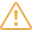 Dieses Dokument enthält Abbildungen von historischen Quellen, die diskriminierende Sprache, Bilder oder Darstellungen enthalten. Sie sind Ausdruck von Vorurteilen, Stereotypen oder Gewalt gegen bestimmte Gruppen in der Vergangenheit.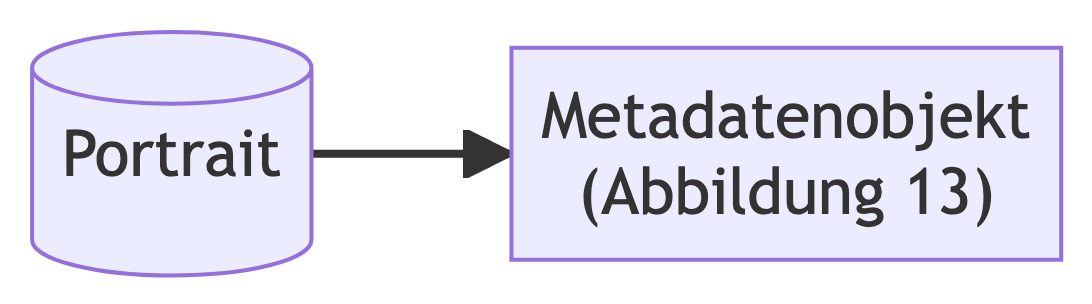 Quelle: Artikel-NotizbuchAbbildung 1: Ein Metadatenobjekt (Abbildung 13) hat eine zugeordnete Ressource, nämlich ein Portrait.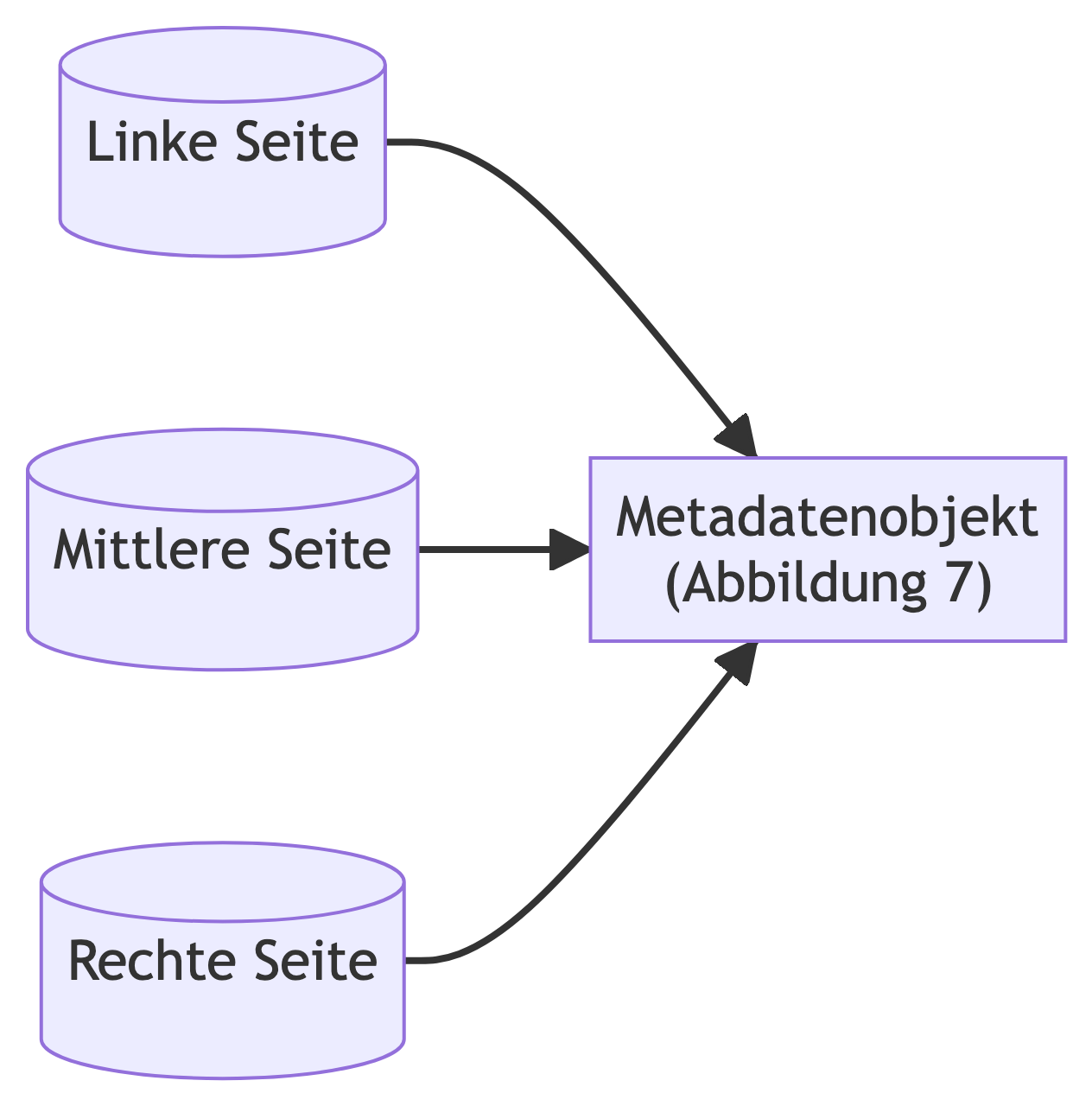 Quelle: Artikel-NotizbuchAbbildung 2: Ein Metadatenobjekt (Abbildung 7) hat drei zugeordnete Ressourcen: die linke, mittlere und rechte Seite eines Triptychons.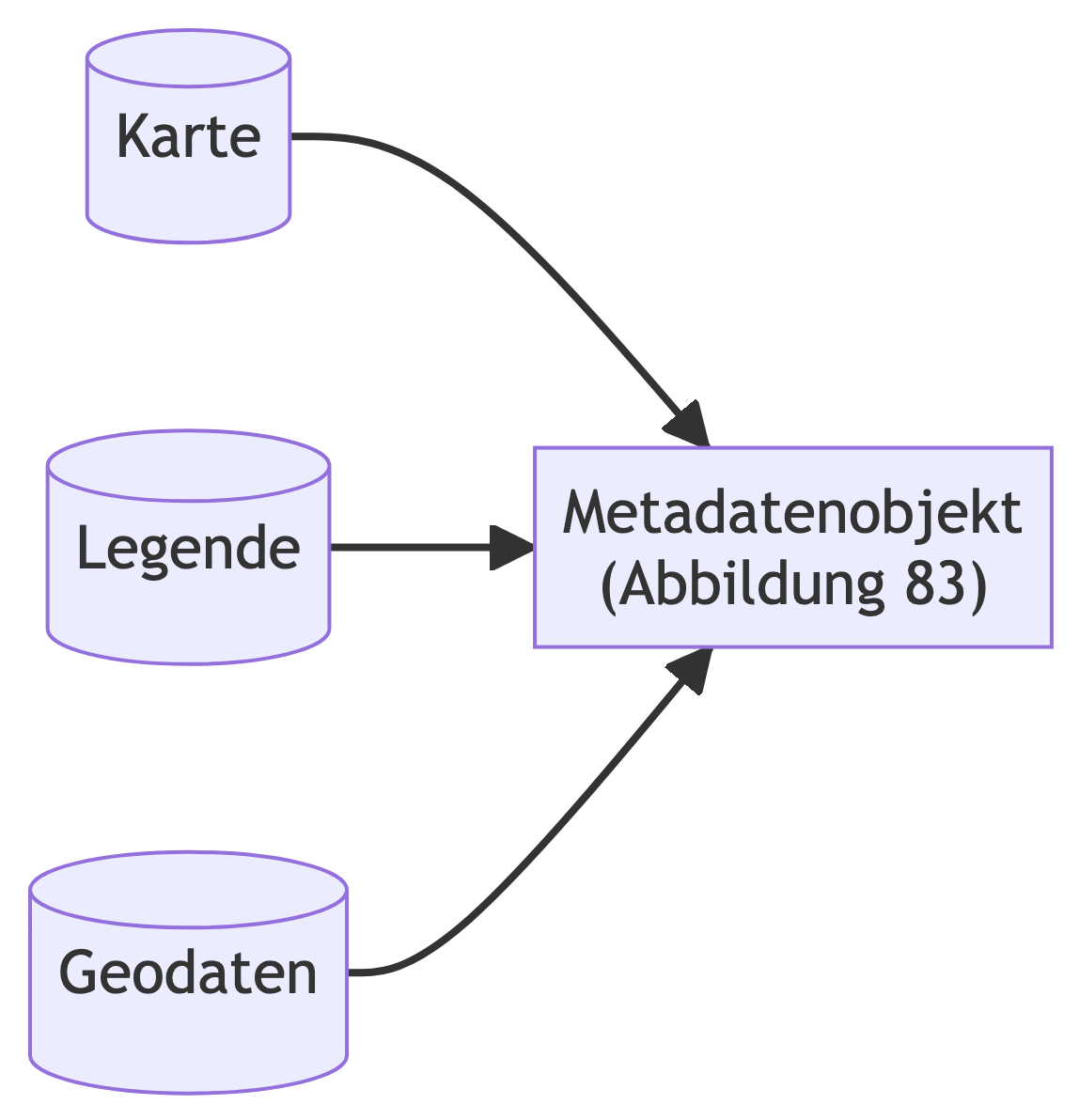 Quelle: Artikel-NotizbuchAbbildung 3: Ein Metadatenobjekt (Abbildung 83) hat drei unterschiedliche zugeordnete Ressourcen: eine Karte, eine Legende und Geodaten.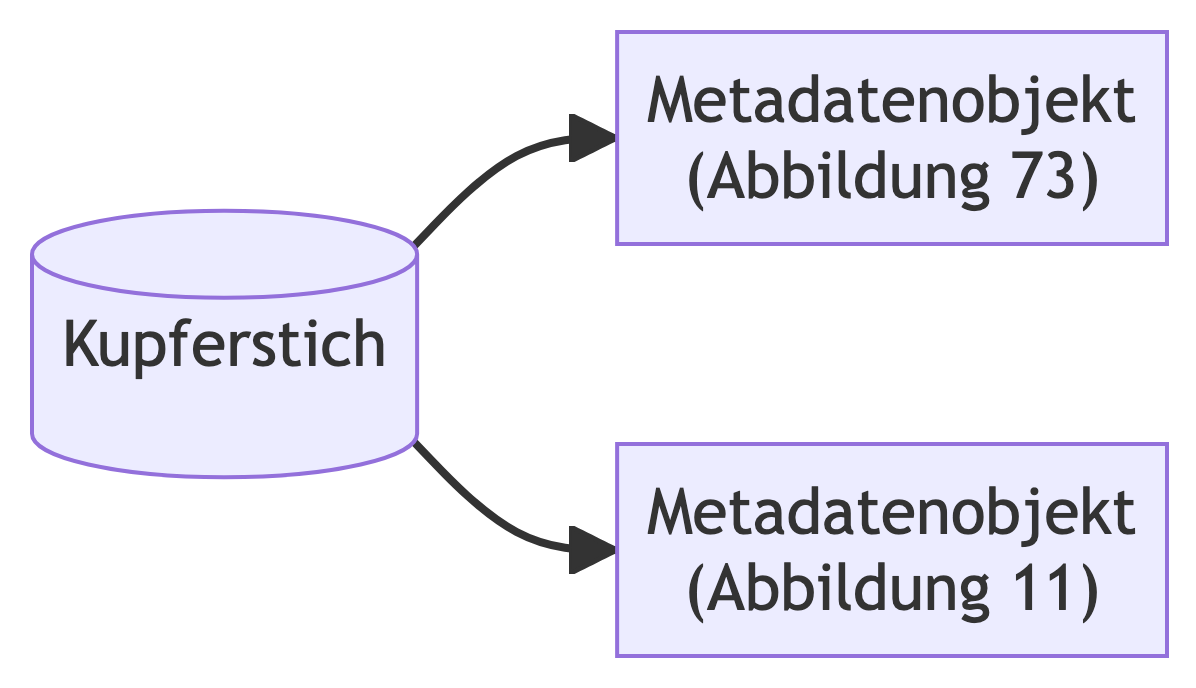 Quelle: Artikel-NotizbuchAbbildung 4: Zwei Metadatenobjekte mit derselben zugeordneten RessourceTabelle 1: Metadaten der Elternobjekte (Metadatenobjekte).Tabelle 2: Metadaten der zugeordneten Ressourcen (Kinder).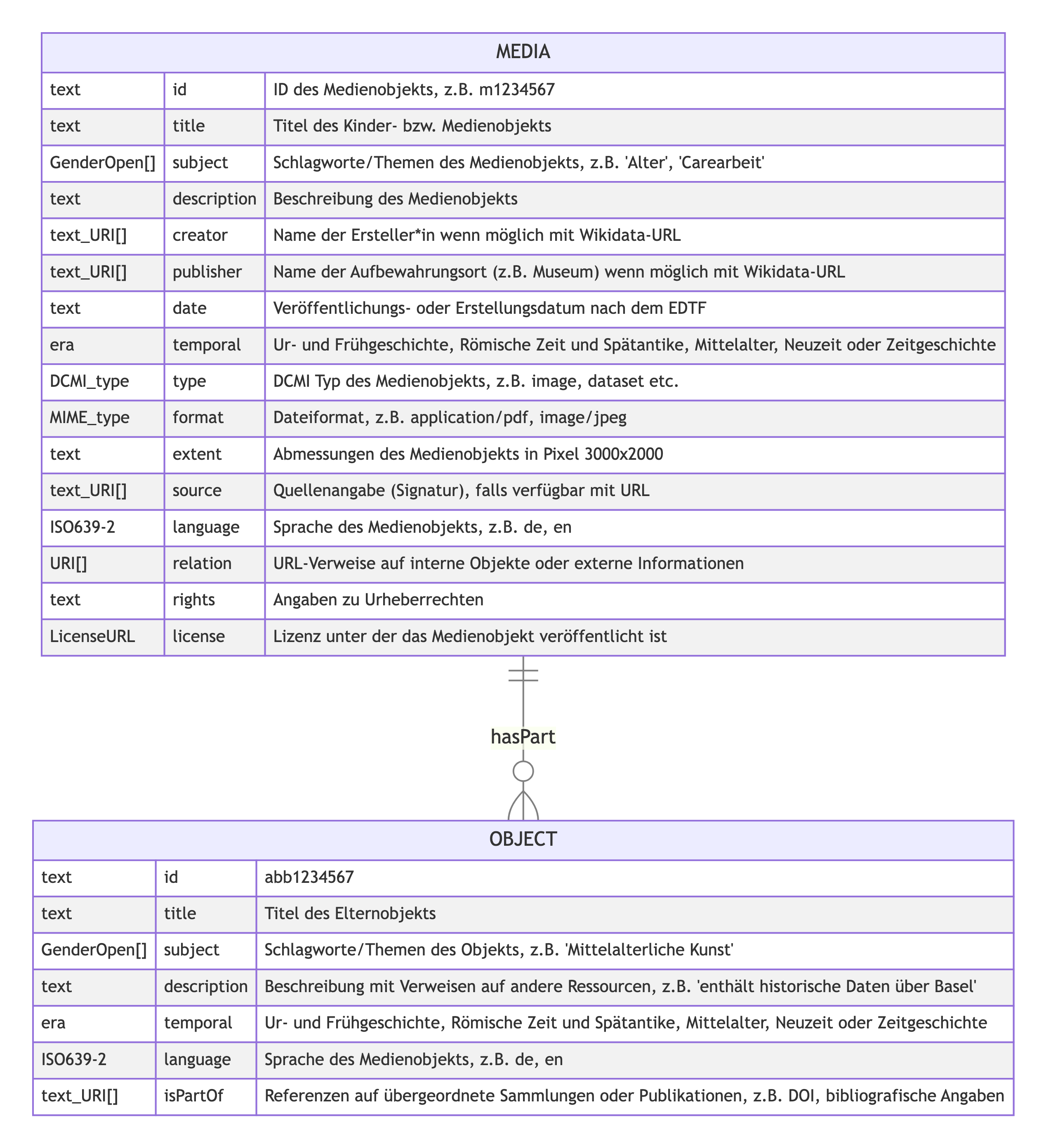 Quelle: Artikel-NotizbuchAbbildung 5: Relation von Objekt und Media.  Erfahrungen der Stadt.Geschichte.Basel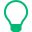 Bei den Ressourcen der Stadt.Geschichte.Basel handelt es sich vorwiegend um digitale Darstellungen physischer Objekte sowie um digitale Objekte. Vor diesem Hintergrund muss der Fokus bezüglich der Metadaten von Anfang an breit gesetzt werden. Das hat dazu geführt, dass im Verlauf des Erstellens des Metadatenschemas einzelne Felder hinzugefügt und später wieder verworfen wurden.  Erfahrungen der Stadt.Geschichte.BaselDie Hauptzielgruppe umfasst Forschende und Studierende, die nebst technischen Informationen auch Metadaten benötigen, die ihnen dabei helfen, den Kontext der Forschungsdaten zu verstehen. Beispiele dafür sind etwa Informationen über den historischen Zeitraum, die kulturellen oder politischen Bedingungen sowie die Quellenbasis.  Erfahrungen der Stadt.Geschichte.BaselStadt.Geschichte.Basel war bei der Identifikation der Informationen für die Ressourcen mit folgenden Schwierigkeiten konfrontiert: Insbesondere bei Archiven fehlten oftmals Beschreibungen zu einzelnen Ressourcen. Konkret fehlte etwa beim Plakat zu den sogenannten "Völkerschauen" (siehe Kapitel 5.2) die Information, wer das Plakat herstellte. In solchen Fällen waren selbständige Recherchen oder eine Rücksprache mit den jeweiligen Gedächtnisinstitutionen erforderlich.  Erfahrungen der Stadt.Geschichte.BaselStadt.Geschichte.Basel legt besonderen Wert auf die Kontextualisierung, um nicht unkritisch Diskriminierung in einzelnen Ressourcen zu reproduzieren. Für die Recherche stützt sich Stadt.Geschichte.Basel unter anderem auf Informationen aus den Bänden des Projekts sowie auf historische Nachschlagewerke wie das Basler Stadtbuch oder das Historische Lexikon der Schweiz. Um eine weiterführende Recherche zu ermöglichen und zu erleichtern, sind die entsprechenden Nachschlagewerke im Fliesstext der Quellenbeschreibung direkt verlinkt.  Erfahrungen der Stadt.Geschichte.BaselDas Projekt hat sich für die Methode der “Titelkontextualisierung” entschieden - unter anderem wegen der besseren Durchsuchbarkeit auf der Forschungsdatenplattform. Weil der Schlagwortindex-GenderOpen gezielt sensible Schlagworte enthält, lassen sich Diskriminierungen in historischen Quellen einfacher finden. Die diskriminierenden Inhalte werden auf der Webseite jeweils mit einer Triggerwarnung angezeigt.  Erfahrungen der Stadt.Geschichte.BaselStadt.Geschichte.Basel betreibt eine Forschungsdatenplattform. Diese wird als zentrales Repositorium dienen, in dem alle Forschungsressourcen gesammelt und für die Öffentlichkeit nach den FAIR-Prinzipien zugänglich gemacht werden. Nutzer*innen können einfach auf die Plattform zugreifen, die umfangreiche Datenbank durchsuchen und relevante Ressourcen für ihre spezifischen Bedürfnisse finden. Daher ist es wichtig, klare und präzise Informationen darüber zu liefern, wem diese Ressourcen gehören und wer sie nutzen kann. Die Details zu Eigentum und Nutzungsrechten werden deutlich in den Metadaten jeder Ressource angegeben.MetadatenfeldBeschreibungContributorEine Entität, die Beiträge zur Ressource leistet.CoverageDas räumliche oder zeitliche Thema der Ressource, die räumliche Anwendbarkeit der Ressource oder die Zuständigkeit, unter der die Ressource relevant ist.CreatorEine Entität, die hauptsächlich für die Erstellung der Ressource verantwortlich ist.DateEin Zeitpunkt oder ein Zeitraum, der mit einem Ereignis im Lebenszyklus der Ressource verbunden ist.DescriptionEine Beschreibung der Ressource.FormatDas Dateiformat, das physische Medium oder die Abmessungen der Ressource.IdentifierEin eindeutiger Verweis auf die Ressource in einem gegebenen Kontext.LanguageDie Sprache der Ressource.PublisherEine Entität, die für die Bereitstellung der Ressource verantwortlich ist.RelationEine verwandte Ressource.RightsInformationen über in der Ressource und über die Ressource gehaltene Rechte.SourceEine verwandte Ressource, von der die beschriebene Ressource abgeleitet ist.SubjectDas Thema der Ressource.TitleEin Name, der der Ressource gegeben wird.TypeDie Art oder das Genre der Ressource.  Erfahrungen der Stadt.Geschichte.BaselBeim Erstellen der Metadatenliste hat sich gezeigt, dass die Übernahme der Standardfelder von Dublin Core eine gute Grundlage für die weitere Arbeit bietet. So wurde beispielsweise anhand des Feldes “Date” das Feld “Era” hinzugefügt, um ein noch breiteres zeitliches Spektrum angeben zu können.  Erfahrungen der Stadt.Geschichte.BaselEs kann hilfreich sein, von den vorhandenen Informationen aus den Gedächtnisinstitutionen auszugehen und dann die weiter oben beschriebenen Schritte durchzugehen. Für das Zeitmanagement war es besonders hilfreich, dass Informationen zu den Quellen direkt aus den einzelnen Bänden genommen werden konnten. Schwierig war es hingegen, vor den Annotationen einen Gesamtüberblick zu den Quellen mit Diskriminierung zu erhalten. So wurde die Liste potenziell diskriminierender Themen erst erstellt, nachdem das Projekt eine grössere Anzahl von Quellen annotiert hatte.  Erfahrungen der Stadt.Geschichte.BaselIm Falle des Feldes "Subject" hat Stadt.Geschichte.Basel den Schlagwortindex GenderOpen als kontrolliertes Vokabular gewählt, um die verschiedenen Diskriminierungsformen beschreiben zu können.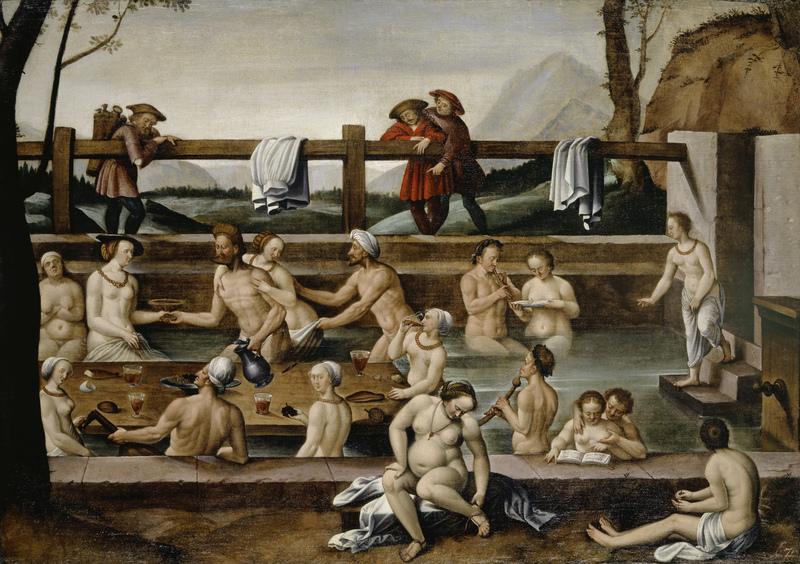 Abbildung 6: Das Bad zu LeukTabelle 3: Metadaten des Bildes “Das Bad zu Leuk”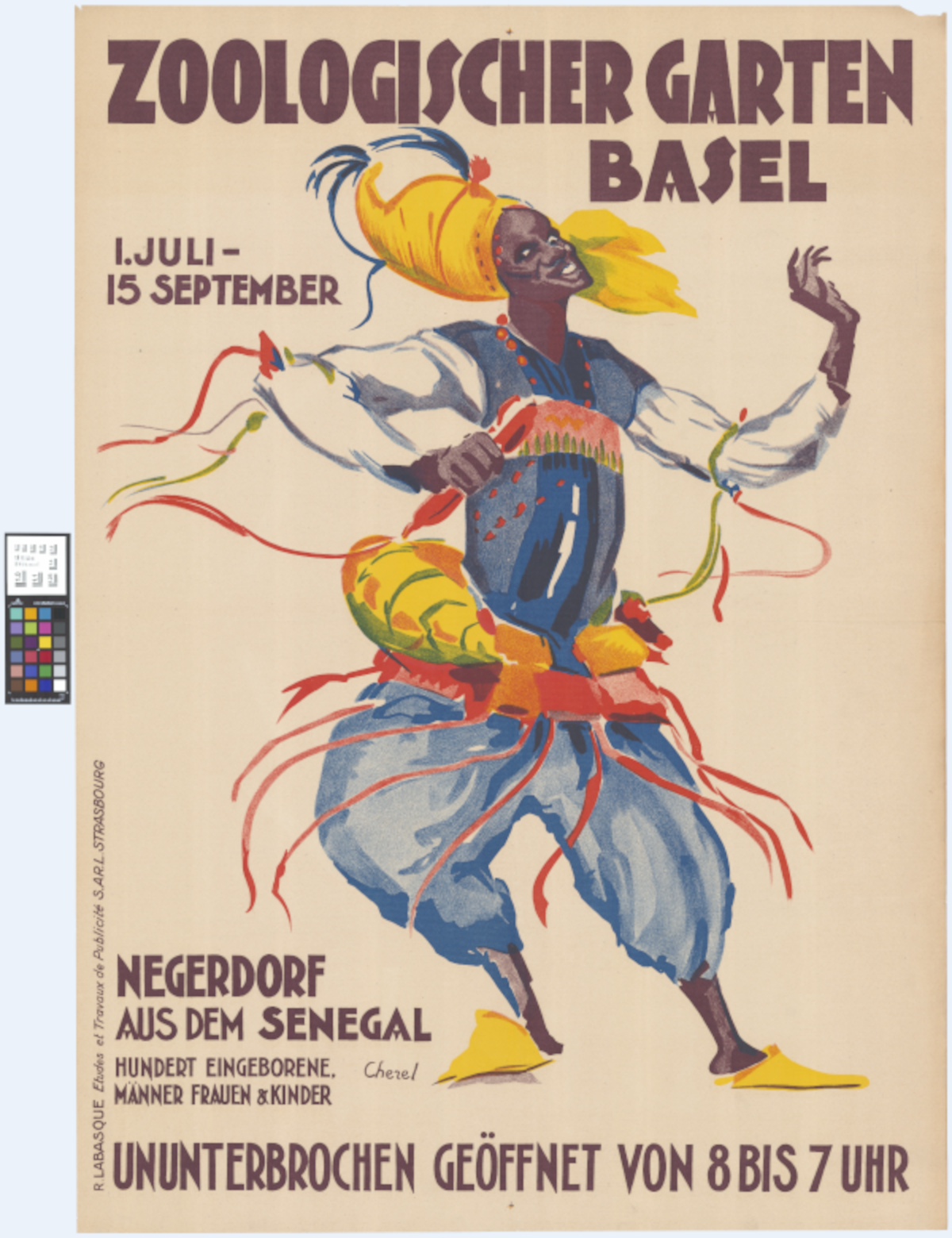 Abbildung 7: Plakat zur Völkerschau in Basel, 1926Tabelle 4: Metadaten des Plakats zur Völkerschau in Basel, 1926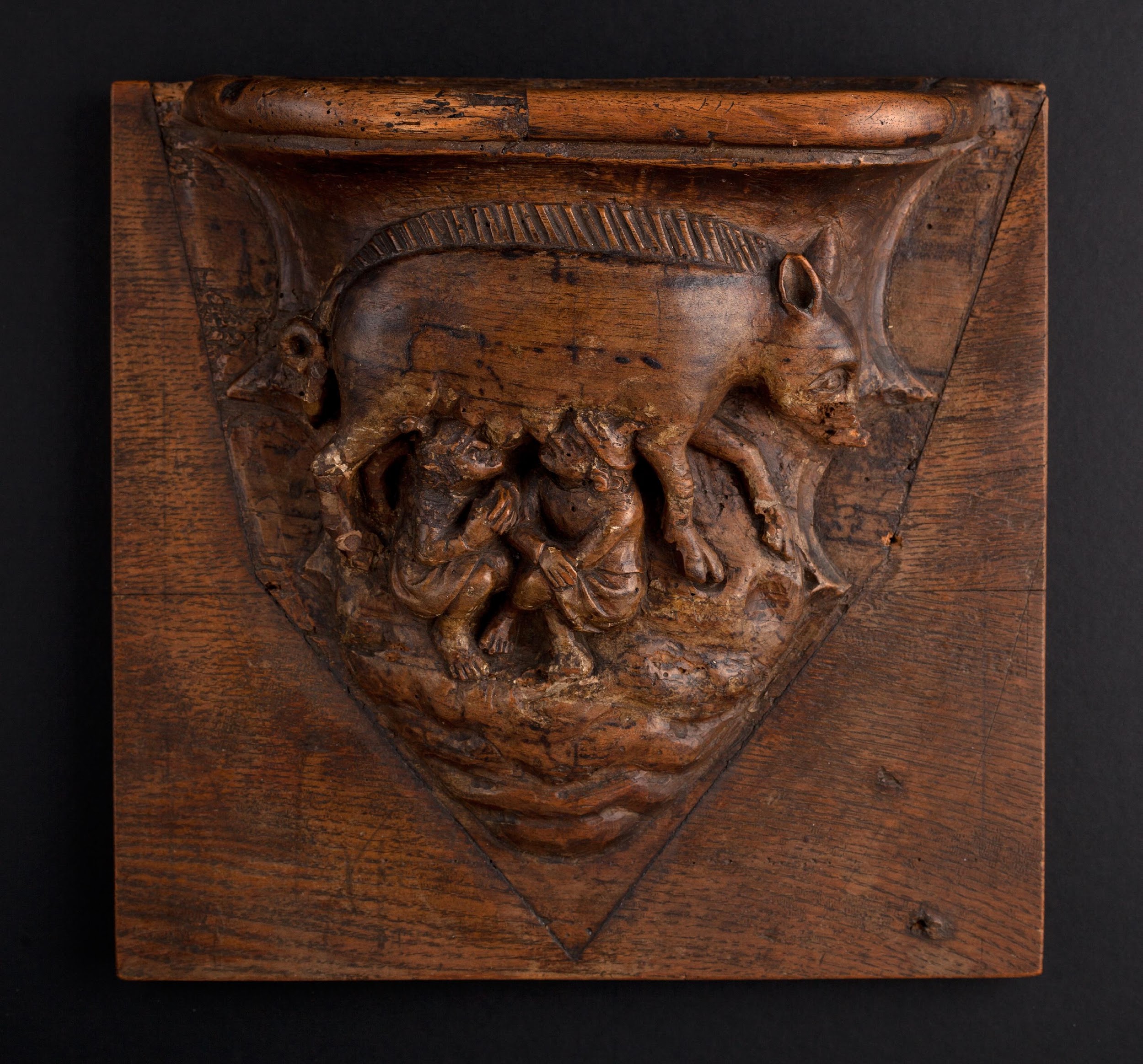 Abbildung 8: Schnitzerei am Chorgestühl des Basler MünstersTabelle 5: Metadaten der Schnitzerei am Chorgestühl des Basler Münsters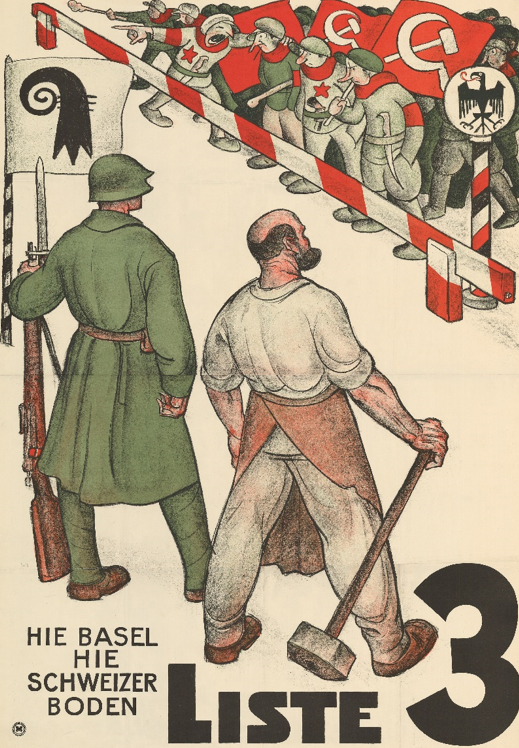 Abbildung 9: Hie Basel Hie Schweizer Boden - Liste 3Tabelle 6: Metadaten des Plakats “Hie Basel Hie Schweizer Boden - Liste 3”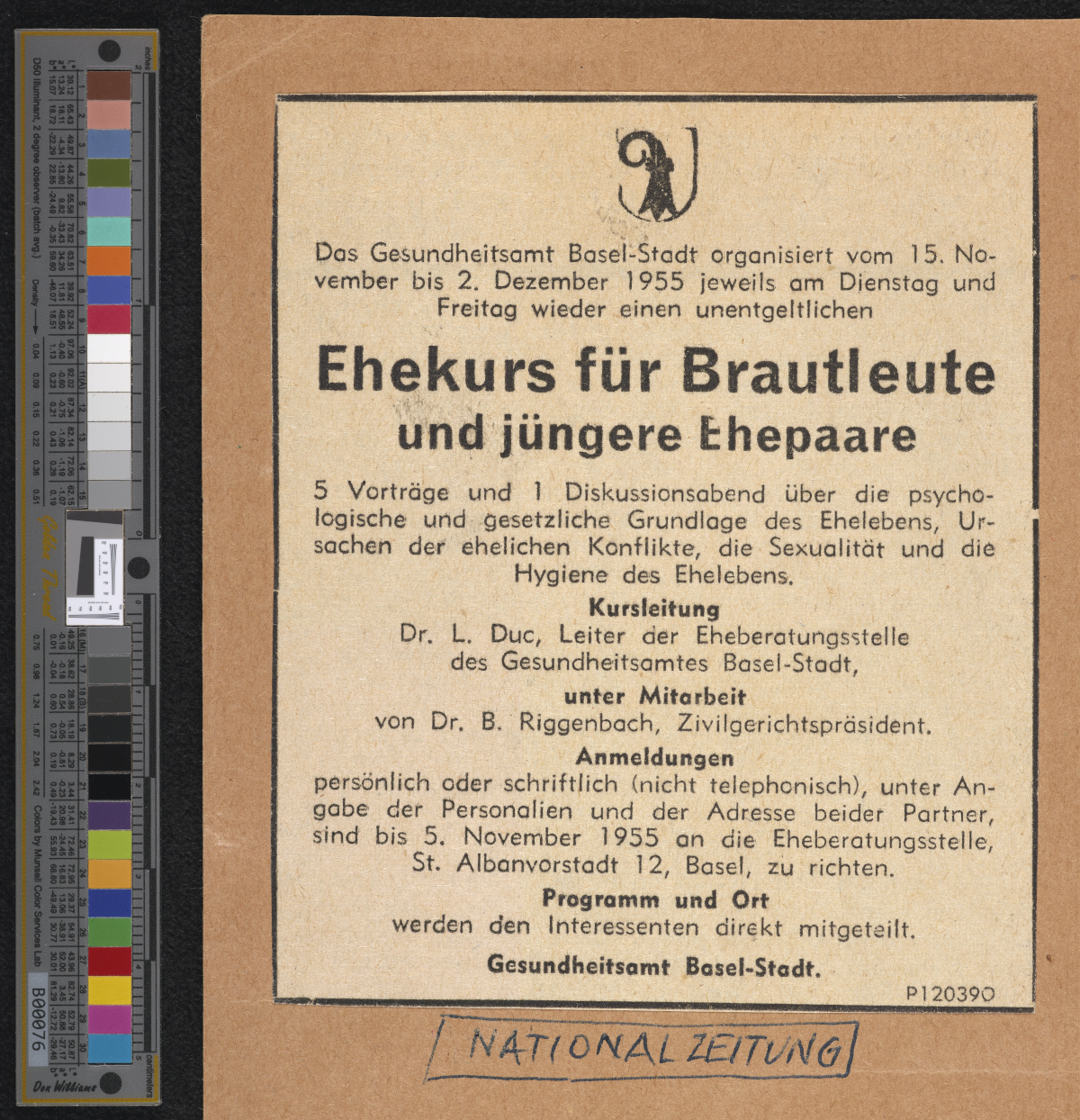 Abbildung 10: Zeitungsinserat in der National-Zeitung, 1955Tabelle 7: Metadaten des Zeitungsinserats in der National-Zeitung, 1955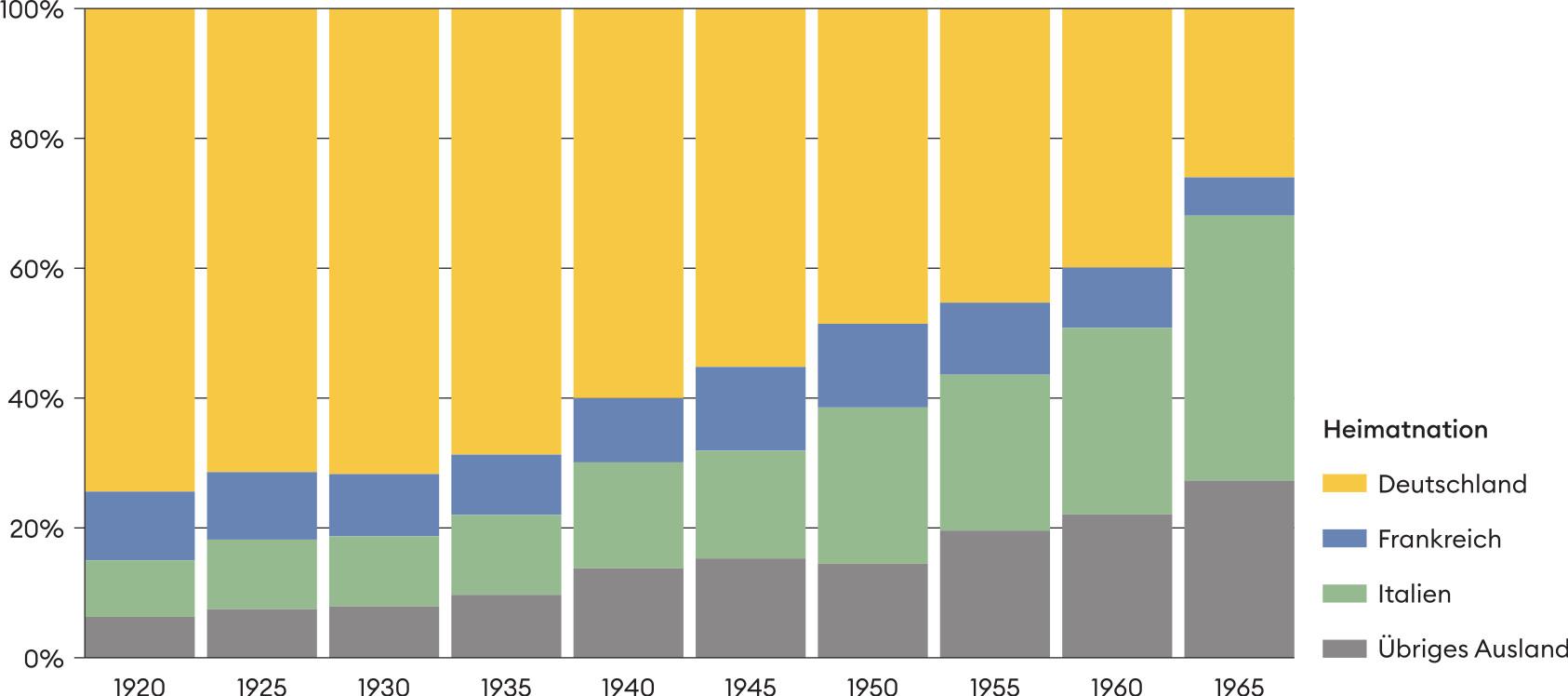 Abbildung 11: Die ausländische Wohnbevölkerung von Basel-Stadt nach Heimatnation, 1920–1965Tabelle 8: Metadaten der Statistik “Die ausländische Wohnbevölkerung von Basel-Stadt nach Heimatnation, 1920–1965”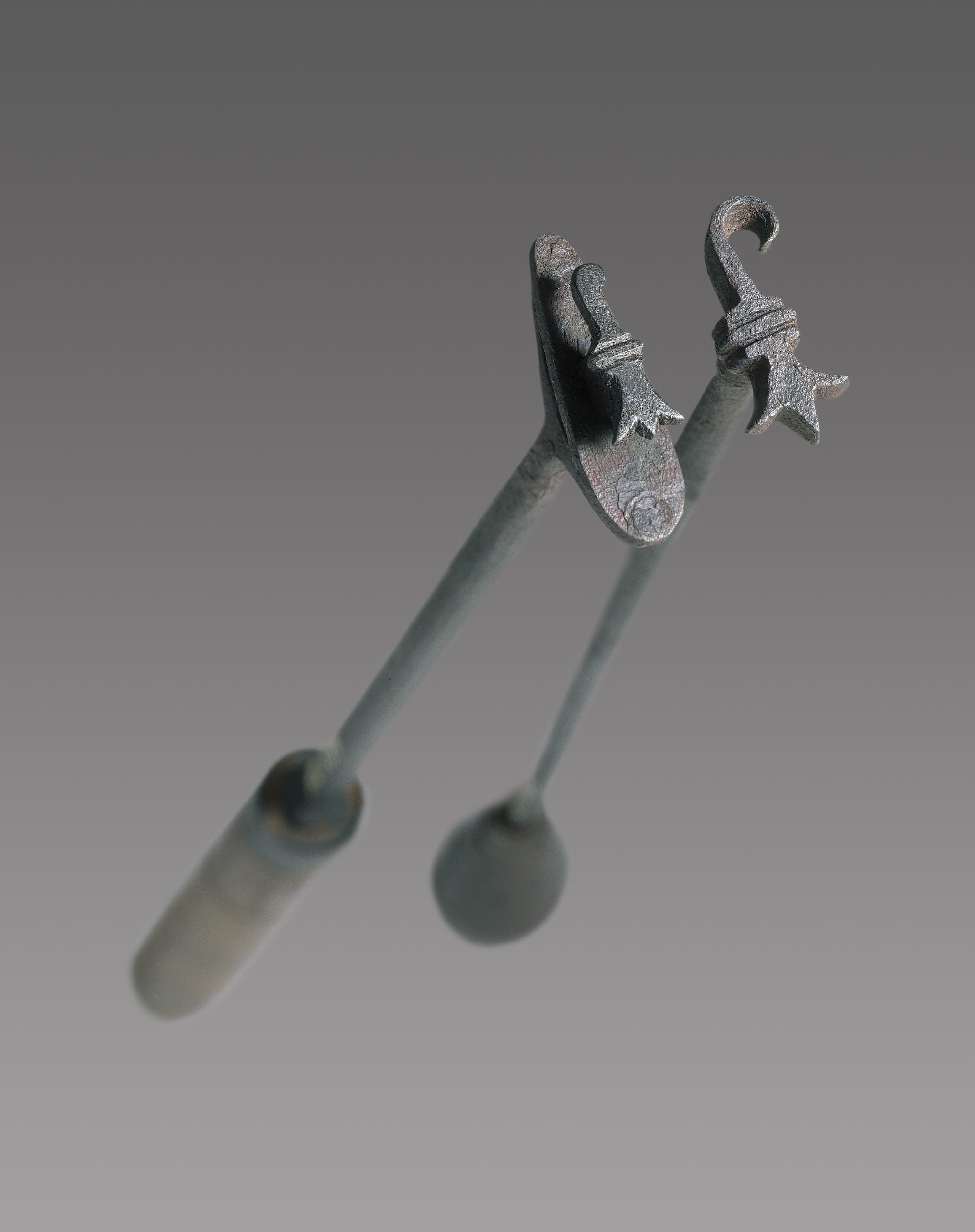 Abbildung 12: Basler Brandmarkeisen, 17. JahrhundertTabelle 9: Metadaten der Basler Brandmarkeisen, 17. Jahrhundert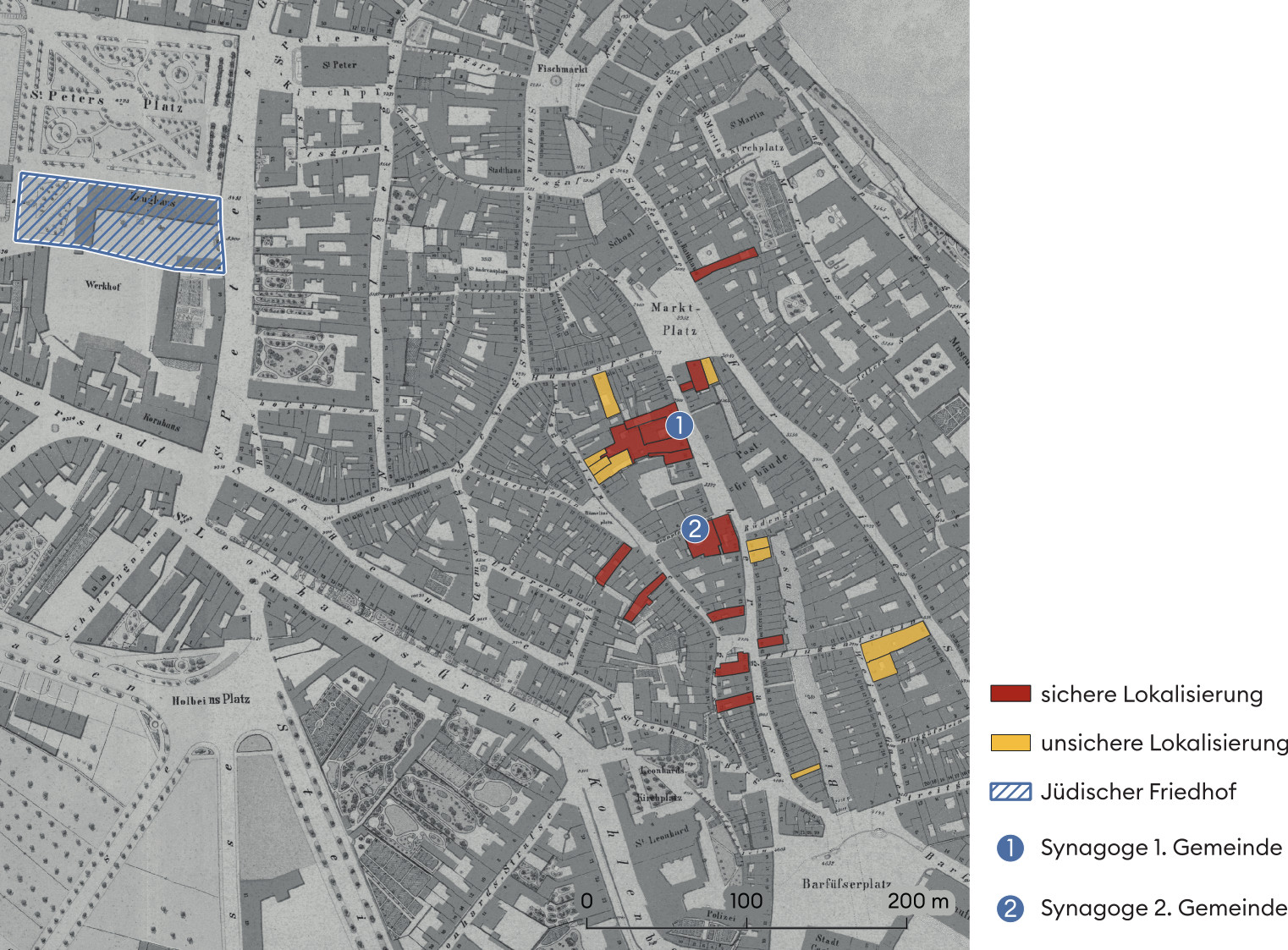 Abbildung 13: Plan mit Verteilung jüdischer HäuserTabelle 10: Metadaten des Plans mit Verteilung jüdischer Häuser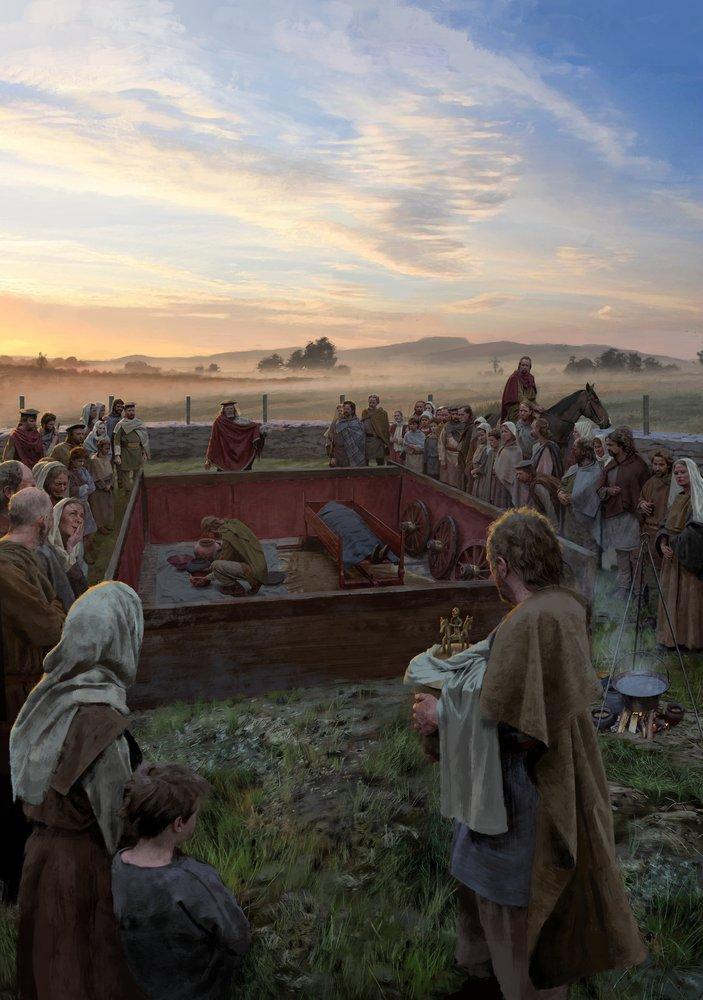 Abbildung 14: Bestattung von UnlingenTabelle 11: Metadaten der Bestattung von Unlingen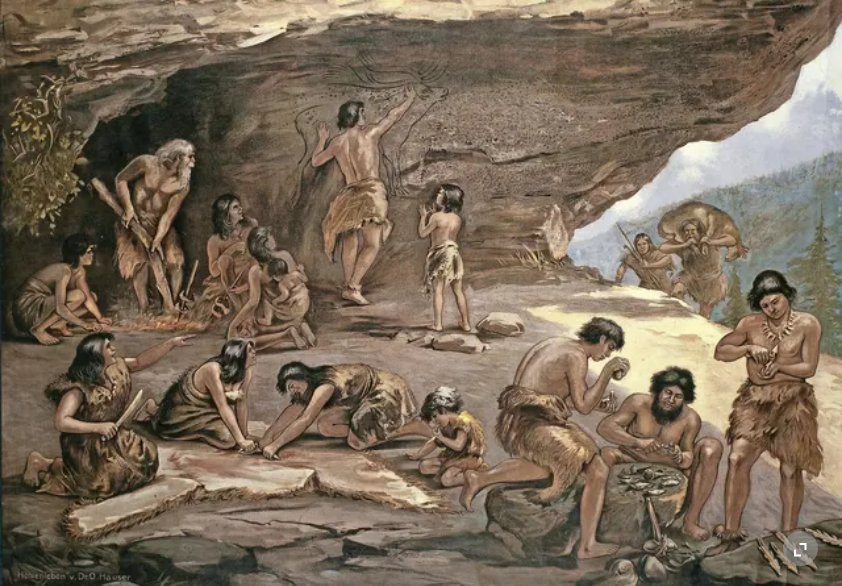 Abbildung 15: Höhlenleben zur älteren SteinzeitTabelle 12: Metadaten des Höhlenlebens zur älteren Steinzeit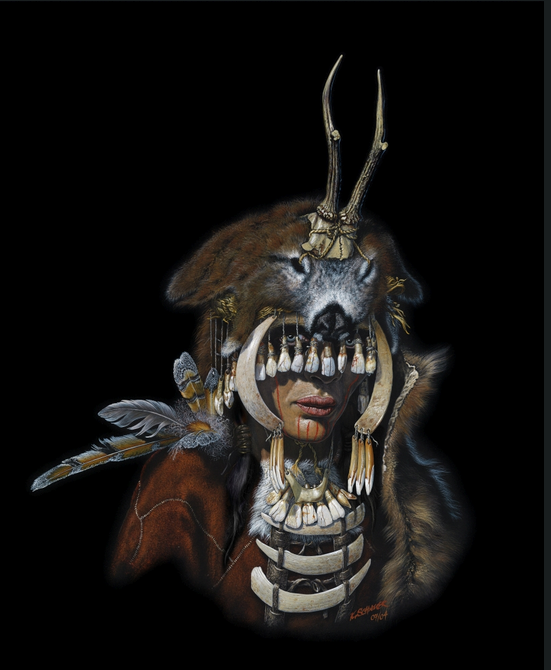 Abbildung 16: Bestattung von Bad DürrenbergTabelle 13: Metadaten der Bestattung von Bad Dürrenberg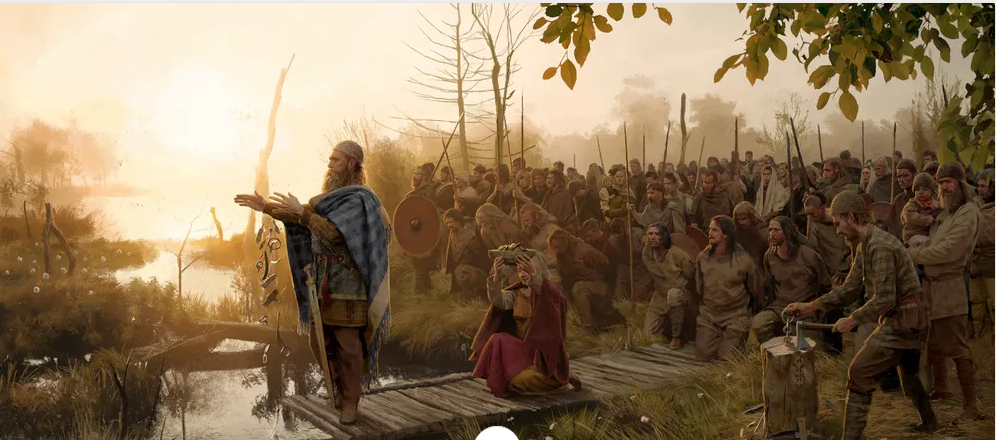 Abbildung 17: Opferplatz Thorberger MoorTabelle 14: Metadaten des Opferplatzes Thorberger Moor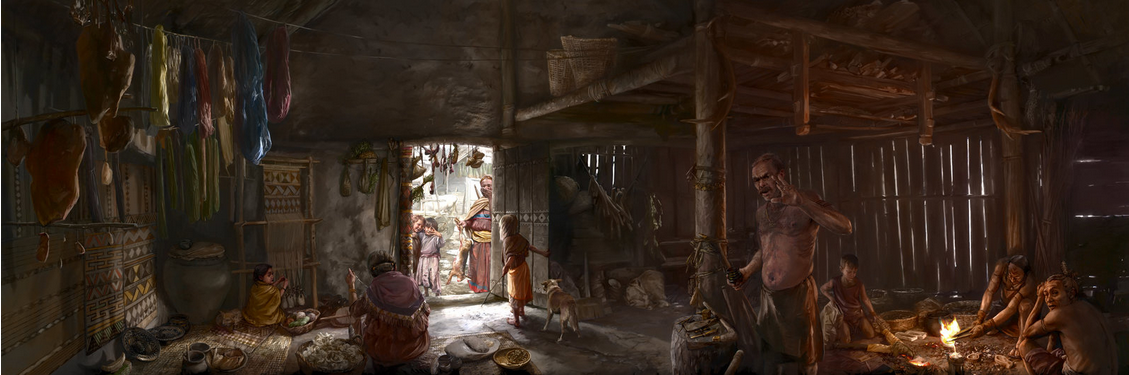 Abbildung 18: Alle unter einem DachTabelle 15: Metadaten von Alle unter einem Dach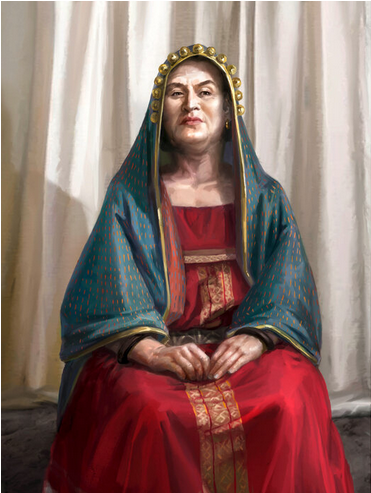 Abbildung 19: Die KeltinTabelle 16: Metadaten der KeltinOpen Gender-TermISO 25964-2 (MARC 7XX-$4)GND-TermGND IdentifierSynonymeAbleismus=EQAbleismus1276051255AbtreibungsdebatteNot FoundNot FoundAbtreibungsgegnerNot FoundNot FoundAbtreibungsverbotNot FoundNot FoundAdoption=EQAdoption4000522-7Affekt=EQAffekt4135470-9AgencyEQHandlungskompetenz4125926-9HandlungskompetenzAIDS=EQAids4112470-4Aktivismus=EQAktivismus4000973-7AlleinerziehendeEQAlleinerziehende Mutter4001238-4AlleinlebendeEQAlleinstehender4001240-2Allgemeines Gleichbehandlungsgesetz=EQAllgemeines Gleichbehandlungsgesetz7542750-3Alltag=EQAlltag4001307-8Alter=EQAlter4001446-0Alterssicherung~EQAltersversorgung4001479-4AltersversorgungAndrogynieBMAndrogynie 4001967-6Androzentrismus=EQAndrozentrismus1223001903Anerkennung=EQAnerkennung4128520-7AntidiskriminierungNot Found1035294273Antifaschismus=EQAntifaschismus4122803-0AntifeminismusEQ|Frauenfeindlichkeit4155231-3FrauenfeindlichkeitAntirassismus=EQAntirassismus4275311-9Antisemitismus=EQAntisemitismus1235847462Antiziganismus=EQAntiziganismus4808992-8Arbeit=EQArbeit1136593101Arbeitskampf=EQArbeitskampf4002702-8Arbeitsmarkt=EQArbeitsmarkt4002733-8Arbeitsteilung=EQArbeitsteilung4002787-9Arbeitsverhältnis=EQArbeitsverhältnis4002799-5Architektur=EQArchitektur4002851-3Armut=EQArmut1234066785Ästhetik=EQÄsthetik1207079987Asyl=EQAsyl4143260-5Ausbeutung=EQAusbeutung4003677-7Ausbildung=EQAusbildung4112628-2Autonomie=EQAutonomie1067437622Begehren=EQBegehren300735928Behinderung=EQBehinderung4112696-8Beratung=EQBeratung4005565-6Beruf=EQBeruf4005857-8Berufstätigkeit=EQBerufstätigkeit4069349-1Berufsverbot=EQBerufsverbot4005959-5Berufswahl=EQBerufswahl4005962-5BeschneidungEQ|Beschneidung  oder Beschneidung 7648122-0 oder 4144874-1Beschneidung Bevölkerung=EQBevölkerung4006287-9Bewusstsein=EQBewusstsein4006349-5Beziehung=EQBeziehung4145198-3Bildung=EQBildung1085646750Bildungsarbeit=EQBildungsarbeit4112760-2Bildungssystem=EQBildungssystem4069467-7Biografieforschung=EQBiografieforschung4132300-2Biologie=EQBiologie4006851-1Biologismus=EQBiologismus4232000-8Biopolitik=EQBiopolitik4137810-6Bisexualität=EQBisexualität4006963-1Care=EQCare4648135-7Chancengleichheit=EQChancengleichheit4009736-5Christentum=EQChristentum4010074-1Coming-out=EQComing-out4300693-0Computerspiel=EQComputerspiel4010457-6Cross-dressingEQCrossdressing1103153943Cyborg=EQCyborg4786457-6DDREQDeutschland (DDR)4011890-3Debatte=EQDebatte4148952-4Dekonstruktion=EQDekonstruktion4149032-0Demografie=EQDemographie4011412-0Demokratie=EQDemokratie4011413-2Depression=EQDepression4011474-0Diaspora=EQDiaspora1231305827Dichotomie=EQDichotomie300727208Dienstleistungssektor=EQDienstleistungssektor4012183-5Digitalisierung=EQDigitalisierung4123065-6Diskriminierung=EQDiskriminierung4012472-1Diskurs=EQDiskurs300471955DisziplinaritätNot FoundNot FoundDiversitätRMHeterogenität4201275-2HeterogenitätDiversity Management=EQDiversity Management7611361-9Doing GenderNot FoundNot FoundDrag=EQDrag1176239244Ehe=EQEhe4013630-9Ehegattensplitting=EQEhegattensplitting7503178-4Ehrenamt=EQEhrenamt4121161-3Eigentum=EQEigentum4013793-4Einkommen=EQEinkommen4013887-2Eltern=EQEltern4014516-5Elternschaft=EQElternschaft4152054-3Emanzipation=EQEmanzipation4130667-3Entwicklung=EQEntwicklung1171380917Entwicklungszusammenarbeit=EQEntwicklungszusammenarbeit4198756-1EpistemologieBMGenetische Epistemologie4135354-7Erfahrung=EQErfahrung1239135211ErinnerungskulturNot FoundNot FoundErnährung=EQErnährung4015332-0Erotik=EQErotik4015369-1Erwachsenenbildung=EQErwachsenenbildung4015428-2ErwerbsarbeitEQArbeit4002567-6ErwerbslosigkeitEQArbeitslosigkeit4002730-2ArbeitslosigkeitErwerbstätigkeitEQBerufstätigkeit4069349-1Erziehung=EQErziehung4015482-8Essentialismus=EQEssentialismus4113474-6Essstörung=EQEssstörung4113475-8Ethik=EQEthik1088045626Ethnizität=EQEthnizität4220764-2Ethnozentrismus=EQEthnozentrismus4070982-6Europäische Union=EQEuropäische Union5098525-5Eurozentrismus=EQEurozentrismus4200132-8Exil=EQExil1026311314Familie=EQFamilie123631333XFamilienbild=EQFamilienbild1103153382FamilienformNot FoundNot FoundFamilienpolitik=EQFamilienpolitik4016418-4Faschismus=EQFaschismus4016494-9Female Genital CuttingNot FoundNot FoundFemale Genital MutilationNot FoundNot FoundFeminisierung=EQFeminisierung4397368-1Feminismus=EQFeminismus4222126-2FaschismusNot FoundNot FoundFilm=EQFilm4017102-4Flucht=EQFlucht1274267641Frauen=EQFrauen1142536149Frauen in FührungspositionenNot FoundNot FoundFrauenanteilNMGeschlechterverhältnis 4243608-4Geschlechterverhältnis FrauenbeauftragteNot FoundNot FoundFrauenberuf=EQFrauenberuf1201699207Frauenbewegung=EQFrauenbewegung4071428-7Frauenbild=EQFrauenbild4125057-6Frauenfeindlichkeit=EQFrauenfeindlichkeit4155231-3Frauenförderung=EQFrauenförderung4226107-7Frauenforschung=EQFrauenforschung4244891-8FrauengeschichteNot FoundNot FoundFrauenhaus=EQFrauenhaus4155233-7FrauenorganisationEQFrauenverband4155246-5FrauenverbandFrauenpolitik=EQFrauenpolitik4113623-8FrauenrechteNot FoundNot FoundFrauenstudium=EQFrauenstudium4129623-0Frauenuniversität=EQFrauenuniversität4470659-5Frauenwahlrecht=EQFrauenwahlrecht120484805XFreundschaft=EQFreundschaft4018480-8Fundamentalismus=EQFundamentalismus4137178-1Geburtenkontrolle~EQGeburtenregelung4019593-4GeburtenregelungGefühl=EQGefühl4019702-5GenderNot FoundNot FoundGender BiasNot FoundNot FoundGender BudgetingNot FoundNot FoundGender Mainstreaming=EQGender Mainstreaming4845903-3Gender Pay Gap=EQGender Pay Gap1314965875GenderkompetenzNot FoundNot FoundGeneration=EQGeneration4259035-8Genetik=EQGenetik4071711-2GenozidEQVölkermord4063690-2VölkermordGentechnologie=EQGentechnologie4071722-7Gerechtigkeit=EQGerechtigkeit4020310-4Geschichte=EQGeschichte4020517-4Geschlecht=EQGeschlecht4020547-2GeschlechterbildNot FoundNot FoundGeschlechterdifferenzEQGeschlechterunterschied4071781-1GeschlechterunterschiedGeschlechterforschung=EQGeschlechterforschung4482930-9Geschlechtergerechte Sprache=EQGeschlechtergerechte Sprache1186727241GeschlechterkonstruktionNot FoundNot FoundGeschlechterordnungNot FoundNot FoundGeschlechterrolle=EQGeschlechterrolle4071776-8Geschlechterstereotyp=EQGeschlechterstereotyp4157010-8Geschlechterverhältnis=EQGeschlechterverhältnis4020548-4Geschlechtsidentität=EQGeschlechtsidentität4181116-1GeschlechtsspezifikNot FoundNot FoundGesellschaft=EQGesellschaft4020588-5GesellschaftstheorieRMSoziologische Theorie4077628-1Soziologische TheorieGesetz=EQGesetz4020660-9Gesundheit=EQGesundheit4020754-7Gewalt=EQGewalt4020832-1Gewalt gegen Frauen=EQGewalt gegen Frauen7505777-3Gewerkschaft=EQGewerkschaft4020872-2Gleichberechtigung=EQGleichberechtigung4021216-6Gleichheit=EQGleichheit4021231-2Gleichstellungsbeauftragte=EQGleichstellungsbeauftragte4125418-1GleichstellungspolitikNMGeschlechterpolitik4556952-6Globalisierung=EQGlobalisierung4557997-0Habitus=EQHabitus1162075538Haft=EQHaft4327862-0Hass=EQHaß1117937836Hausarbeit=EQHausarbeit4023699-7Hausfrau=EQHausfrau4023733-3Hegemonie=EQHegemonie4023979-2Heimat=EQHeimat1227062958Hermaphroditismus=EQHermaphroditismus4117739-3Herrschaft=EQHerrschaft1310677700Heterogenität=EQHeterogenität4201275-2Heteronormativität=EQHeteronormativität1227961537Heterosexualität=EQHeterosexualität4159748-5Heterosexuelle MatrixNot FoundNot FoundHierarchie=EQHierarchie4024842-2Hirnforschung=EQHirnforschung4123382-7HIV=EQHIV4200792-6Hochschule=EQHochschule4072560-1HomofeindlichkeitEQHomophobie4688835-4HomophobieHomosexualität=EQHomosexualität4025798-8Identität=EQIdentität4026482-8Ideologie=EQIdeologie4026486-5Individualisierung=EQIndividualisierung4161542-6Individuum=EQIndividuum4026751-9Industrie=EQIndustrie4026779-9Informatik=EQInformätik10322792-1InklusionBMInklusion 4696474-5InstitutionBMInstitution 4027207-2Institutionalisierung=EQInstitutionalisierung4127678-4Integration=EQIntegration1072506661Interdependenz=EQInterdependenz4114036-9Interdisziplinarität=EQInterdisziplinarität4449808-1Interkulturalität=EQInterkulturalität4519498-1Internet=EQInternet1186913827Intersektionalität=EQIntersektionalität7729679-5Intersexualität=EQIntersexualität4027484-6Intervention=EQIntervention1180525124Intimität=EQIntimsphäre4072909-6Islam=EQIslam4027743-4Judentum=EQJudentum4114087-4Jugend=EQJugend4028859-6JugendlicheNMJugend4028859-6JugendJungenEQJunge4029002-5JungeJungenarbeit=EQJungenarbeit7506212-4Kapitalismus=EQKapitalismus4029577-1Karriere=EQKarriere4073274-5Kinder=EQKinder1219024597Kinderbetreuung=EQKinderbetreuung4278357-4Kindheit=EQKindheit112666958XKirche=EQKirche4030702-5Klasse=EQKlasse1228896208Kleidung=EQKleidung4031011-5Koedukation=EQKoedukation4031467-4Kolonialismus=EQKolonialismus4073624-6Kommunikation=EQKommunikation300621787Konflikt=EQKonflikt1138451614KonstruktivismusBMKonstruktivismus 4639653-6KonsumEQVerbrauch4078777-1VerbrauchKonzentrationslager=EQKonzentrationslager4032352-3Kopftuch=EQKopftuch4195492-0Körper=EQKörper4031575-7Krankenpflege=EQKrankenpflege4032813-2Krankheit=EQKrankheit1235355772Krieg=EQKrieg4033114-3Kriminalität=EQKriminalität4033178-7Krise=EQKrise1310230021Kritik=EQKritik4033229-9Kritische Theorie=EQKritische Theorie4073840-1Kultur=EQKultur4125698-0Kunst=EQKunst1274253799Landwirtschaft=EQLandwirtschaft4034402-2Lebensbedingungen=EQLebensbedingungen4130642-9Lebensform=EQLebensform4034863-5Lebensgemeinschaft=EQLebensgemeinschaft4167021-8LebenspartnerschaftEQEingetragene Lebenspartnerschaft4648252-0Lehre=EQLehre7573711-5Leib=EQLeib1225568218LesbenEQLesbe4035430-1LesbeLesbenbewegungNot FoundNot FoundLiberalismus=EQLiberalismus4035582-2Liebe=EQLiebe1228569932Literatur=EQLiteratur1248794494Lohn=EQLohn2018391-4LSBTIQNot FoundNot FoundMacht=EQMacht1123508909Mädchen=EQMädchen1262354552Mädchenarbeit=EQMädchenarbeit7506089-9Männer=EQMänner1189215802Männerbild=EQMännerbild4139085-4Männerbund=EQMännerbund4168466-7Männlichkeit=EQMännlichkeit4123701-8MarginalisierungNot FoundNot FoundMathematik=EQMathematik4037944-9Matriarchat=EQMatriarchat4037966-8Medien=EQMedien4169187-8Medizin=EQMedizin4038243-6Menschenbild=EQMenschenbild4074722-0Menschenhandel=EQMenschenhandel4125897-6Menschenrechte=EQMenschenrechte300689543Migration=EQMigration300752466Milieu=EQMilieu4074798-0Militär=EQMilitär4039305-7Minderheit=EQMinderheit4752223-9MINT=EQMINT1065095619Misshandlung=EQMisshandlung4170137-9Mobilität=EQMobilität4039785-3Mode=EQMode4039792-0Moderne=EQModerne4039827-4Moral=EQMoral1276103034Musik=EQMusik125914528XMütter=EQMutter4040949-1Mutterbild=EQMutterbild4170889-1Mütterlichkeit~EQDas Mütterliche4131108-5Das MütterlicheMutterschaft=EQMutterschaft4140725-8Mythos=EQMythos4075159-4Nachhaltigkeit=EQNachhaltigkeit4326464-5Nationalismus=EQNationalismus4041300-7Nationalsozialismus=EQNationalsozialismus4041316-0Nationalstaat=EQNationalstaat4041331-7Natur=EQNatur1255124717Neoliberalismus=EQNeoliberalismus4171438-6Netzwerk=EQNetzwerk300131852NichtregierungsorganisationEQ+Nichtstaatliche Organisation4131014-7Nichtstaatliche OrganisationNormen=EQNormen1168177278Objektivität=EQObjektivität4172310-7Öffentlichkeit=EQÖffentlichkeit4043183-6Ökologie=EQÖkologie4043207-5Ontologie=EQOntologie1130186792Opfer=EQOpfer4434480-6Organisation=EQOrganisation4043774-7Pädagogik=EQPädagogik4044302-4Partizipation=EQPartizipation4044789-3Patriarchat=EQPatriarchat4044914-2People of ColorEQPerson of Color4034855-6PerformativitätBMPerformativität 7651115-7Philosophie=EQPhilosophie4045791-6Physik=EQPhysik4045956-1Politik=EQPolitik4046514-7Pornografie=EQPornografie4046809-4Postkoloniale TheorieNot FoundNot FoundPostkolonialismus=EQPostkolonialismus4566658-1Postmoderne=EQPostmoderne4115604-3Poststrukturalismus=EQPoststrukturalismus4137176-8Prävention=EQPrävention4076308-0Prekarisierung=EQPrekarisierung128564378XPresse=EQPresse4047150-0Privatheit=EQPrivatheit4195103-7Professionalisierung=EQProfessionalisierung4047376-4Prostitution=EQProstitution4047516-5Psychiatrie=EQPsychiatrie108057249XPsychoanalyse=EQPsychoanalyse4047689-3Pubertät=EQPubertät4047762-9Qualifikation=EQQualifikation4125835-6Queer=EQQueer1198894873Queer TheoryEQQueer-Theorie7628620-4Rassismus=EQRassismus4076527-1Raum=EQRaum1061812227Recht=EQRecht1190300982RechtsextremismusNot FoundNot FoundReisen=EQReisen1079282084Religion=EQReligion4049396-9Repräsentation=EQRepräsentation4137492-7Reproduktion=EQReproduktion4115749-7Reproduktionstechnologie~EQReproduktionsmedizin4197011-1ReproduktionsmedizinSäkularismus=EQSäkularismus4463409-2Scham=EQScham1261599608Scheidung=EQScheidung1140154451Schule=EQSchule4053474-1Schwangerschaft=EQSchwangerschaft4053724-9Schwangerschaftsabbruch=EQSchwangerschaftsabbruch4053732-8Schwarze DeutscheNot FoundNot FoundSchwuleEQ+Homosexuelles Paar4120463-3Homosexuelles PaarSchwulenbewegungEQHomosexuellenbewegung4140613-8Selbstständigkeit=EQSelbstständigkeit4137544-0SexarbeitEQProstitution4047516-5ProstitutionSex-Gender-DebatteNot FoundNot FoundSexismus=EQSexismus4116483-0Sexualisierte Gewalt=EQSexualisierte Gewalt1253967660Sexualität=EQSexualität4054684-6Sexuelle Belästigung=EQSexuelle Belästigung4238118-6ShoahEQJudenvernichtung4073091-8JudenvernichtungSklaverei=EQSklaverei4055260-3Solidarität=EQSolidarität4055429-6SorgearbeitEQCare-Arbeit1163689106Care-ArbeitSozialarbeit=EQSozialarbeit4055676-1Soziale ArbeitEQStudiengang Soziale Arbeit7697887-4Soziale Bewegung=EQSoziale Bewegung4055707-8Soziale LageEQSoziale Situation4077575-6Soziale SituationSoziale MedienEQSocial Media4639271-3Social MediaSoziale Ungleichheit=EQSoziale Ungleichheit4055736-4Sozialisation=EQSozialisation4055783-2Sozialismus=EQSozialismus4055785-6Sozialleistung=EQSozialleistungen4055856-3Sozialpolitik=EQSozialpolitik4055879-4Sozialstruktur=EQSozialstruktur4055898-8Spiel=EQSpiel300550596Spiritualität=EQSpiritualität4116568-8Sport=EQSport1057991643Sprache=EQSprache1268136476Staat=EQStaat4056618-3Stadt=EQStadt4056723-0Stigmatisierung=EQStigmatisierung4057561-5Strukturalismus=EQStrukturalismus4058129-9SubjektBMSubjekt 4183903-1SubjektivierungBMSubjektivierung 4747204-2Subjektivität=EQSubjektivität4058323-5Sucht=EQSucht4058361-2Tabu=EQTabu1132272548Täter=EQTäter4058881-6Täterin=EQTäterin4065027-3Technik=EQTechnik4059205-4Technologie=EQTechnologie4059276-5Teilzeitarbeit=EQTeilzeitbeschäftigung4078190-2Terrorismus=EQTerrorismus4059534-1Theater=EQTheater4059702-7Theorie=EQTheorie4059787-8Therapie=EQTherapie4059798-2Tier=EQTier300839758Tod=EQTod1092466800Trans=EQTrans300322577Transdisziplinarität=EQTransdisziplinarität4754633-5Transformation=EQTransformation4451062-7Transgender=EQTransgender7619945-9Transsexualität=EQTranssexualität4185937-6Umwelt=EQUmwelt1199664804unbezahlte ArbeitNot FoundNot FoundUndoing GenderNot FoundNot FoundUniversalismus=EQUniversalismus4186917-5Universität=EQUniversität4061778-6Unternehmen=EQUnternehmen4061963-1Unterricht=EQUnterricht1252487681Utopie=EQUtopie4041251-9Väter=EQVater4062386-5Vaterschaft=EQVaterschaft4187441-9VereinbarkeitEQKompatibilität4221530-4KompatibilitätVerfolgung=EQVerfolgung4127664-4VergeschlechtlichungNot FoundNot FoundVergewaltigung=EQVergewaltigung1119833566VerhütungBM(Verhütungsring)121526982X(Verhütungsring)Verletzbarkeit=EQVerwundbarkeit4188166-7VerwundbarkeitVerschleierung=EQVerschleierung4353166-0Verwaltung=EQVerwaltung4063317-2Verwandtschaft=EQVerwandtschaft4133957-5Virtuelle Realität=EQVirtuelle Realität4399931-1Wandel=EQWandel1161346732Weiblichkeit=EQWeiblichkeit4079101-4Weiterbildung=EQWeiterbildung4117622-4Werbung=EQWerbung4065541-6Widerstand=EQWiderstand4079262-6Wirtschaft=EQWirtschaft4066399-1Wissen=EQWissen4066559-8Wissenschaft=EQWissenschaft4066562-8Wohlfahrtsstaat=EQWohlfahrtsstaat4117641-8Wohnen=EQWohnen4066749-2Xenophobie=EQFremdenfeindlichkeit4244141-9FremdenfeindlichkeitZeit=EQZeit4067461-7Zuschreibung=EQZuschreibung4132036-0Zwang=EQZwang138580839